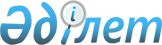 Об утверждении формы отчета № 1-М "О зарегистрированных уголовных правонарушениях" и Инструкции по его формированиюПриказ Генерального Прокурора Республики Казахстан от 24 апреля 2019 года № 29. Зарегистрирован в Министерстве юстиции Республики Казахстан 26 апреля 2019 года № 18595.
      В соответствии с подпунктом 12) статьи 6 Закона Республики Казахстан от 22 декабря 2003 года "О государственной правовой статистике и специальных учетах", руководствуясь подпунктом 6) статьи 37 Закона Республики Казахстан от 30 июня 2017 года "О прокуратуре", ПРИКАЗЫВАЮ:
      1. Утвердить:
      1) форму отчета № 1-М "О зарегистрированных уголовных правонарушениях" согласно приложению 1 к настоящему приказу;
      2) Инструкцию по формированию отчета № 1-М "О зарегистрированных уголовных правонарушениях" согласно приложению 2 к настоящему приказу.
      Сноска. Пункт 1 - в редакции приказа Генерального Прокурора РК от 29.03.2022 № 62 (вводится в действие после дня его первого официального опубликования).


      2. Признать утратившими силу некоторые приказы Генерального Прокурора Республики Казахстан согласно приложению 3 к настоящему приказу.
      3. Комитету по правовой статистике и специальным учетам Генеральной прокуратуры Республики Казахстан (далее – Комитет) обеспечить:
      1) государственную регистрацию настоящего приказа в Министерстве юстиции Республики Казахстан; 
      2) в течение десяти календарных дней со дня государственной регистрации настоящего приказа направление в Республиканское государственное предприятие на праве хозяйственного ведения "Институт законодательства и правовой информации Республики Казахстан" Министерства юстиции Республики Казахстан для официального опубликования и включения в Эталонный контрольный банк нормативных правовых актов Республики Казахстан;
      3) размещение копии настоящего приказа на официальном интернет-ресурсе Генеральной прокуратуры Республики Казахстан;
      4) направление копии настоящего приказа заинтересованным субъектам правовой статистики и специальных учетов, а также территориальным органам Комитета для исполнения.
      4. Контроль за исполнением настоящего приказа возложить на Председателя Комитета.
      5. Настоящий приказ вводится в действие по истечении десяти календарных дней после дня его первого официального опубликования. Отчет № 1-М "О зарегистрированных уголовных правонарушениях"
      Сноска. Форма отчета № 1-М с изменениями, внесенными приказами Генерального Прокурора РК от 15.02.2021 № 17 (вводится в действие после дня его первого официального опубликования); от 29.03.2022 № 62 (вводится в действие после дня его первого официального опубликования).
      Раздел 1. Сведения о зарегистрированных уголовных правонарушениях
      Сноска. Раздел 1 - в редакции приказа Генерального Прокурора РК от 29.03.2022 № 62 (вводится в действие после дня его первого официального опубликования).


      продолжение таблицы
      продолжение таблицы
      Раздел 1-1. Сведения о зарегистрированных уголовных правонарушениях и принятых решениях в текущем периоде
      Сноска. Раздел 1-1 - в редакции приказа Генерального Прокурора РК от 29.03.2022 № 62 (вводится в действие после дня его первого официального опубликования).


      продолжение таблицы
      продолжение таблицы Раздел 1-2. Сведения о зарегистрированных уголовных правонарушениях в сфере предпринимательской деятельности
      Сноска. Отчет дополнен разделом 1-2 в соответствии с приказом Генерального Прокурора РК от 27.09.2022 № 191 (вводится в действие после дня его первого официального опубликования).
      продолжение таблицы
      продолжение таблицы
      Раздел 2. Сведения о зарегистрированных уголовных правонарушениях по оконченным делам, совершенных несовершеннолетними, ранее совершавшими правонарушения, группой лиц, в состоянии алкогольного опьянения и лицах, их совершивших
      Продолжение таблицы
      Раздел 3. Сведения о потерпевших (по правонарушениям) (статья 71 УПК РК)
      Сноска. Раздел 3 с изменением, внесенным приказом Генерального Прокурора РК от 27.09.2022 № 191 (вводится в действие после дня его первого официального опубликования).


      Продолжение таблицы
      Продолжение таблицы
      Раздел 4. Сведения об установленной сумме материального ущерба и его возмещаемости по оконченным уголовным делам (в тысячах тенге)
      Продолжение таблицы
      Продолжение таблицы
      Раздел 4-1. Сведения об установленной сумме материального ущерба и его возмещаемости по уголовным правонарушениям, находящимся в производстве и по которым прерваны сроки досудебного расследования (в тысячах тенге)
      Продолжение таблицы
      Раздел 5. Сведения зарегистрированных правонарушениях, совершенных лицами, отбывающими уголовное наказание, в том числе за территорией учреждения
      Сноска. Раздел 5 - в редакции приказа Генерального Прокурора РК от 29.03.2022 № 62 (вводится в действие после дня его первого официального опубликования).


      продолжение таблицы
      продолжение таблицы Раздел 6. Сведения о лицах, совершивших правонарушения
      Сноска. Раздел 6 - в редакции приказа Генерального Прокурора РК от 27.09.2022 № 191 (вводится в действие после дня его первого официального опубликования).
      продолжение таблицы
      Раздел 7. Сведения о роде занятий лиц, совершивших правонарушения
      Продолжение таблицы
      Раздел 8. Сведения о сотрудниках правоохранительных органов, судьях и иных работниках органов власти и управления, совершивших правонарушения
      Продолжение таблицы
      Раздел 9. Сведения о лицах, совершивших правонарушения в группе и в состоянии опьянения, а также ранее совершавших правонарушения
      Продолжение таблицы
      Раздел 10. Сведения о несовершеннолетних, совершивших правонарушения
      Раздел 11. Сведения о количестве умышленных преступлений, повлекших смерть человека
      Сноска. Раздел 11 - в редакции приказа Генерального Прокурора РК от 29.03.2022 № 62 (вводится в действие после дня его первого официального опубликования).


      продолжение таблицы
      продолжение таблицы
      продолжение таблицы
      Приложение 1. Сведения о зарегистрированных правонарушениях с применением оружия и технических средств
      Продолжение таблицы
      Продолжение таблицы
      Приложение 2. Сведения о силах и средствах, способствующих раскрытию правонарушений
      Продолжение таблицы
      Продолжение таблицы
      Приложение 3. Сведения о раскрытых правонарушениях из числа нераскрытых в прошлые годы
      Приложение 4. Сведения о совершенных суицидах
      Продолжение таблицы
      Продолжение таблицы
      Продолжение таблицы
      Приложение 5. Сведения о зарегистрированных уголовных проступках
      Сноска. Приложение 5 - в редакции приказа Генерального Прокурора РК от 29.03.2022 № 62 (вводится в действие после дня его первого официального опубликования).


      продолжение таблицы
      продолжение таблицы
      Приложение 6. Сведения о зарегистрированных преступлениях
      Сноска. Приложение 6 - в редакции приказа Генерального Прокурора РК от 29.03.2022 № 62 (вводится в действие после дня его первого официального опубликования).


      продолжение таблицы
      продолжение таблицы
      Приложение 7. Сведения о зарегистрированных особо тяжких преступлениях
      Сноска. Приложение 7 - в редакции приказа Генерального Прокурора РК от 29.03.2022 № 62 (вводится в действие после дня его первого официального опубликования).


      продолжение таблицы
      продолжение таблицы
      Приложение 8. Сведения о зарегистрированных тяжких преступлениях
      Сноска. Приложение 8 - в редакции приказа Генерального Прокурора РК от 29.03.2022 № 62 (вводится в действие после дня его первого официального опубликования).


      продолжение таблицы
      продолжение таблицы
      Приложение 9. Сведения о зарегистрированных преступлениях небольшой тяжести
      Сноска. Приложение 9 - в редакции приказа Генерального Прокурора РК от 29.03.2022 № 62 (вводится в действие после дня его первого официального опубликования).


      продолжение таблицы
      продолжение таблицы
      Приложение 10. Сведения о зарегистрированных преступлениях средней тяжести
      Сноска. Приложение 10 - в редакции приказа Генерального Прокурора РК от 29.03.2022 № 62 (вводится в действие после дня его первого официального опубликования).


      продолжение таблицы
      продолжение таблицы
      Приложение 11. Сведения о зарегистрированных тяжких и особо тяжких преступлениях
      Сноска. Отчет дополнен приложением 11 в соответствии с приказом Генерального Прокурора РК от 29.03.2022 № 62 (вводится в действие после дня его первого официального опубликования).


      продолжение таблицы
      продолжение таблицы
      Приложение 12. Сведения о количестве жертв (по правонарушениям) в лицах
      Сноска. Отчет дополнен приложением 12 в соответствии с приказом Генерального Прокурора РК от 29.03.2022 № 62 (вводится в действие после дня его первого официального опубликования); с изменением, внесенным приказом Генерального Прокурора РК от 27.09.2022 № 191 (вводится в действие после дня его первого официального опубликования).


      продолжение таблицы
      продолжение таблицы Инструкция по формированию отчета № 1-М "О зарегистрированных уголовных правонарушениях"
      Сноска. Заголовок - в редакции приказа Генерального Прокурора РК от 29.03.2022 № 62 (вводится в действие после дня его первого официального опубликования). Глава 1. Общие положения
      1. Настоящая Инструкция предназначена для формирования отчета № 1-М "О зарегистрированных уголовных правонарушениях" (далее - отчет).
      Сноска. Пункт 1 - в редакции приказа Генерального Прокурора РК от 29.03.2022 № 62 (вводится в действие после дня его первого официального опубликования).


      2. Основанием для формирования разделов 1, 1-1, 2, 3, 4, 4-1, 5, 6, 7, 8, 9, 10, 11 и приложений 1, 2, 3, 4, 5, 6, 7, 8, 9, 10, 11, 12 отчета являются сведения электронных информационных учетных документов (далее – ЭИУД) Единого реестра досудебных расследований (далее - ЕРДР), заполненные сотрудниками органов уголовного преследования (органами дознания, следователями, прокурорами) в соответствии с требованиями Правил приема и регистрации заявления, сообщения или рапорта об уголовных правонарушениях, а также ведения Единого реестра досудебных расследований, утвержденных приказом Генерального Прокурора Республики Казахстан от 19 сентября 2014 года № 89 (зарегистрирован в Реестре государственной регистрации нормативных правовых актов за № 9744).
      Учет процессуальных решений, которые в соответствии с Уголовно-процессуальным кодексом Республики Казахстан (далее – УПК РК) подлежат согласованию или утверждению прокурором, производится после удостоверения решения или ЭИУД ЭЦП прокурором.
      Сноска. Пункт 2 - в редакции приказа Генерального Прокурора РК от 29.03.2022 № 62 (вводится в действие после дня его первого официального опубликования).


      3. Отчет состоит из сводного отчета об уголовных правонарушениях по региону и отчетов по каждому органу уголовного преследования и прокуратуры данного региона. 
      Сводный отчет по республике, а также по региону и каждому субъекту правовой статистики формируется в автоматизированном режиме в центральном аппарате Комитета по правовой статистике и специальным учетам Генеральной прокуратуры Республики Казахстан (далее - Комитет).
      Начальники территориальных органов Комитета обеспечивают достоверность поступающих сведений ЕРДР на местах. Глава 2. Сроки формирования отчета
      4. Отчет формируется Комитетом ежемесячно с нарастающим итогом. Начальники территориальных органов Комитета обязаны обеспечить обработку сведений ЭИУД в ЕРДР до 24.00 часов последнего дня отчетного месяца.
      5. На основании сведений ЕРДР, выгруженных территориальными органами Комитета в центральный аппарат, Комитет формирует сводный отчет в целом по республике, а также отчеты по органам уголовного преследования по регионам и в целом по республике.
      Комитет направляет сводный отчет и отчеты по каждому органу уголовного преследования заинтересованным субъектам правовой статистики, подразделениям Генеральной прокуратуры Республики Казахстан к 4 числу месяца, следующего за отчетным периодом, в электронном формате на их официальные электронные адреса.
      Если окончание срока приходится на нерабочий (выходной, праздничный) день, то последним днем срока считается первый, следующий за ним, рабочий день.
      В утвержденный отчет, сформированный за определенный период времени, внесение каких-либо корректировок не допускается. Глава 3. Раздел 1 отчета "Сведения о зарегистрированных уголовных правонарушениях"
      6. Раздел 1 отчета содержит сведения о правонарушениях, уголовные дела по которым находились в производстве в отчетном периоде (начато расследование, окончено с направлением дела в суд, прекращено, прерваны сроки досудебного расследования производством), а также о правонарушениях, по делам о которых истекли на конец отчетного периода сроки предварительного следствия или дознания, но информация о продлении срока в ЕРДР не поступила.
      В строках отражаются сведения о правонарушениях в соответствии со статьями и главами Уголовного кодекса Республики Казахстан (далее – УК РК).
      Преступления по статье 99 УК РК "Убийство" рассчитываются без покушения и приготовления на убийство, которые отражаются в отдельной строке.
      По графам отражаются показатели о решениях по уголовным делам, если по данному правонарушению впервые в отчетном периоде окончено расследование (направлено в суд, прекращено согласно пунктам 3), 4), 9), 10), 11), 12) части первой статьи 35 и статьи 36 УПК РК, прекращено со снятием с учета или по которым прерваны сроки досудебного расследования).
      Если по уголовному делу прошлых лет, которое в предшествующие годы уже было отнесено к числу оконченных расследованием, прекращенных со снятием с учета или по которым прерваны сроки досудебного расследования, в текущем отчетном периоде в результате возвращения дела судом прокурору со стадии предварительного слушания или возобновления производства вновь принимается аналогичное решение, то в отчете данное решение не учитывается.
      Если в описанной ситуации впервые принимается другое решение, то оно в отчете учитывается в графах отчета по принятым процессуальным решениям, а также в числе находившихся в производстве.
      По делам о правонарушениях, зарегистрированных в текущем году, при изменении прежнего процессуального решения учитывается последнее, принятое в данном отчетном периоде, а прежнее снимается с учета.
      При возобновлении производства по делам, ранее по которым были прерваны сроки расследования в связи с их нераскрытием, то они из числа нераскрытых исключаются.
      Не подлежат учету дела частного обвинения, возбужденные и завершенные судом с вынесением постановления или обвинительного приговора, а также уголовные правонарушения, выделенные в отношении лица в порядке части первой статьи 44 УПК РК.
      При расчете граф 1, 2 и 5 не учитываются уголовные правонарушения, уголовные дела по которым прекращены в отчетном периоде со снятием с учета, а также по уголовным правонарушениям, по которым вступили в законную силу оправдательные приговора, в связи с отсутствием события уголовного правонарушения.
      В графе 1 указывается количество правонарушений, уголовные дела которые находились в производстве в отчетном периоде.
      В указанной графе также отражается количество зарегистрированных в отчетном периоде уголовных правонарушений. К ним относятся правонарушения, зарегистрированные в отчетном периоде, а также правонарушения прошлых лет, по которым в отчетном периоде впервые принято процессуальное решение о направлении уголовного дела в суд, прерывании срока, прекращении производства (кроме прекращенных со снятием с учета) или не принято ни одно из вышеперечисленных решений.
      В графе 1 учитываются уголовные правонарушения по отчету органа уголовного преследования, в чьем производстве они находятся на конец отчетного периода, а по делам, по которым принято процессуальное решение о направлении в суд, прекращении дела либо прерваны сроки досудебного расследования или нет сведений о дальнейшем движении дела, учитываются по отчету органа, принявшего последнее процессуальное решение. При передаче по подследственности правонарушение из графы 1 исключается и отражается в отчете органа, принявшего его.
      В графе 2 указывается количество правонарушений, зарегистрированных в отчетном периоде независимо от того, кем начато досудебное расследование: органом дознания, следователем, прокурором.
      При начале досудебного расследования одним органом уголовного преследования и последующей передачей в другой орган по подследственности в графе 2 правонарушение указывается в отчете органа, начавшего досудебное расследование. В этом случае допустимо превышение показателей графы 2 над показателями графы 1.
      Правонарушения, зарегистрированные прокурором, отражаются в графе 2 отчета по органу уголовного преследования, которому оно передано в производство.
      В графе 3 из графы 2 выделяется количество уголовных правонарушений, совершенных в прошлых годах.
      В графе 4 из графы 2 выделяется количество уголовных правонарушений, совершенных в отношении лиц женского пола.
      В графе 5 из графы 2 выделяется количество правонарушений, совершенных в отношении несовершеннолетних.
      В графе 6 отражается количество правонарушений, по оконченным впервые уголовным делам (направленным в суд в порядке статей 305, 528 УПК РК, для применения принудительных мер медицинского характера в порядке статьи 518 УПК РК либо прекращенным согласно пунктам 3), 4), 9), 10), 11), 12) части первой статьи 35 и статьи 36 УПК РК) независимо от времени регистрации.
      В графе 7 отражается количество правонарушений, уголовные дела о которых впервые направлены в суд в порядке статей 305, 528 УПК РК и для применения принудительных мер медицинского характера в порядке статьи 518 УПК РК, независимо от времени регистрации правонарушения.
      В графе 8 из графы 7 выделяется количество оконченных правонарушений, находившихся в производстве следователя.
      В графе 9 из графы 7 выделяется количество оконченных правонарушений, находившихся в производстве органов дознания.
      В графе 10 из графы 7 выделяется количество оконченных правонарушений в протокольной форме.
      В графе 11 указываются сведения о количестве оконченных правонарушений после заключения процессуального соглашения в форме сделки о признании вины.
      В графе 12 указываются правонарушения, уголовные дела о которых впервые прекращены согласно пунктам 3), 4), 9), 10), 11), 12) части первой статьи 35 и статьи 36 УПК РК (без снятия с учета).
      В графе 13 указывается количество правонарушений, дела о которых прекращены согласно пунктам 1), 2), 5), 6), 7), 8) части первой статьи 35 УПК РК (со снятием правонарушения с учета).
      В графе 14 отражается общее количество правонарушений, по которым прерваны сроки досудебного расследования в отчетном периоде.
      В графах 15, 16, 17, 18, 19, 20, 21, 22, 23 из графы 14 указывается число правонарушений, по уголовным делам о которых впервые в текущем отчетном периоде прерваны сроки досудебного расследования, как нераскрытые (по пунктам 1), 2), 3), 5), 6), 7), 8), 9) части седьмой статьи 45 УПК РК).
      В графе 24 указывается количество правонарушений, по делам о которых истек установленный УПК РК срок предварительного следствия или дознания, а информация о его продлении в ЕРДР не введена.
      В графе 25 учитывается количество правонарушений, уголовные дела о которых переданы по подследственности со снятием с учета.
      В графе 26 выделяется количество правонарушений, совершенных в отчетном периоде в общественных местах.
      В графе 27 из графы 24 указывается количество правонарушений, совершенных в отчетном периоде на улицах, площадях, в парках, скверах.
      В графе 28 отражается количество правонарушений, совершенных в семейно-бытовой сфере.
       В графе 29 отражается количество нераскрытых, уголовных проступков прекращенных за истечением сроков давности без лица.
      В графе 30 отражается количество зарегистрированных досудебных расследований выделенных в отношении лиц в отдельное производство.
      Сноска. Пункт 6 - в редакции приказа Генерального Прокурора РК от 29.03.2022 № 62 (вводится в действие после дня его первого официального опубликования).

 Глава 4. Раздел 1-1 отчета "Сведения о зарегистрированных уголовных правонарушениях и принятых решениях в текущем периоде"
      Сноска. Заголовок главы 4 - в редакции приказа Генерального Прокурора РК от 29.03.2022 № 62 (вводится в действие после дня его первого официального опубликования).
      7. Раздел 1-1 отчета содержит сведения о зарегистрированных уголовных правонарушениях и принятых решениях в текущем периоде.
      В строках отражаются сведения о зарегистрированных уголовных правонарушениях текущего периода в соответствии со статьями и главами УК РК.
      Преступления по статье 99 УК РК "Убийство" рассчитываются без покушения и приготовления на убийство, которые отражаются в отдельной строке.
      Показатели раздела 1-1 формируются аналогично разделу 1 только по зарегистрированным уголовным правонарушениям с решениями текущего периода, без учета прошлых лет. Глава 4-1. Раздел 1-2 отчета "Сведения о зарегистрированных уголовных правонарушениях в сфере предпринимательской деятельности"
      Сноска. Инструкция дополнена главой 4-1 в соответствии с приказом Генерального Прокурора РК от 27.09.2022 № 191 (вводится в действие после дня его первого официального опубликования).
      7-1. Раздел 1-2 отчета содержит сведения о зарегистрированных уголовных правонарушениях в сфере предпринимательской деятельности.
      В строках отражаются сведения о зарегистрированных уголовных правонарушениях текущего периода в соответствии со статьями и главами УК РК. Глава 5. Раздел 2 отчета "Сведения о зарегистрированных уголовных правонарушениях по оконченным делам, совершенных несовершеннолетними, ранее совершавшими правонарушения, группой лиц, в состоянии алкогольного опьянения и лицах их совершивших"
      8. Раздел 2 отчета содержит сведения о зарегистрированных правонарушениях по оконченным делам, совершенных несовершеннолетними, ранее совершившими правонарушения, группой лиц, в состоянии алкогольного, наркотического опьянения и лицах, их совершивших.
      В строках отражаются сведения о правонарушениях в соответствии со статьями и главами УК РК.
      Преступления по статье 99 УК РК "Убийство" рассчитываются без покушения и приготовления на убийство, которые отражаются в отдельной строке.
      В графе 1 учитываются правонарушения, уголовные дела о которых впервые окончены в отчетном периоде (направлены в суд или прекращены).
      В графе 2 из графы 1 выделяется количество уголовных правонарушений, зарегистрированные в текущем году.
      В графе 3 отражаются правонарушения, совершенные несовершеннолетними или при их участии.
      В графе 4 из графы 3 выделяется количество уголовных правонарушений, зарегистрированные в текущем году.
      В графе 5 отражаются правонарушения, совершенные лицами, ранее совершавшими правонарушения.
      В графе 6 из графы 5 выделяется количество уголовных правонарушений, зарегистрированные в текущем году.
      В графе 7 из графы 5 отражаются правонарушения, в том числе имеющие не снятую и непогашенную судимость.
      В графе 8 отражаются правонарушения, совершенные в состоянии алкогольного опьянения.
      В графе 9 из графы 8 выделяется количество уголовных правонарушений, зарегистрированные в текущем году.
      В графе 10 отражаются правонарушения, совершенные в состоянии наркотического опьянения.
      В графе 11 из графы 10 выделяется количество уголовных правонарушений, зарегистрированные в текущем году.
      В графе 12 отражаются правонарушения, совершенные группой лиц.
      В графе 13 из графы 12 выделяется количество уголовных правонарушений, зарегистрированные в текущем году.
      В графе 14 из графы 12 отражаются сведения о правонарушениях, совершенных группой лиц с участием несовершеннолетних.
      В графе 15 - (из графы 12) отражаются сведения, совершенных преступной группой; в графе 16 - (из графы 12) совершенных преступным сообществом; в графе 17 - (из графы 12) совершенных преступной организацией. Глава 6. Раздел 3 отчета "Сведения о потерпевших (по правонарушениям) (статья 71 УПК РК)"
      9. Раздел 3 отчета содержит сведения о потерпевших, учет которых ведется по уголовным правонарушениям (статья 71 УПК РК).
      В строках отражаются сведения о правонарушениях в соответствии со статьями и главами УК РК.
      Преступления по статье 99 УК РК "Убийство" рассчитываются без покушения и приготовления на убийство, которые отражаются в отдельной строке.
      В графе 1 отражается общее количество правонарушений, совершенных по квалифицирующим признакам потерпевших, из них с разбивкой по графам с 2 по 24, в отношении женщин (графа 2), несовершеннолетних (графа 3), учащихся (графа 4). Из графы 4 в графах 5-7 выделяются учащиеся школ (гимназий, лицеев), колледжей, высших учебных заведений.
      В графах с 8 по 10 отражаются сведения о количестве лиц с инвалидностью, пенсионеров и осужденных, в отношении которых совершено уголовное правонарушение.
      В графах с 11 по 14 указывается гражданство потерпевших.
      Возрастной состав лиц отражается в графах с 15 по 24 по возрастной категории.
      В графе 25 отражаются сведения в отношении юридических лиц.
      В графе 26 отражаются сведения, повлекшие смерть потерпевшего.
      Сноска. Пункт 9 - в редакции приказа Генерального Прокурора РК от 27.09.2022 № 191 (вводится в действие после дня его первого официального опубликования).

 Глава 7. Раздел 4 отчета "Сведения об установленной сумме материального ущерба и его возмещаемости по оконченным уголовным делам"
      10. Раздел 4 отчета содержит сведения об установленной сумме материального ущерба, причиненного в результате правонарушений и о его возмещении (по оконченным уголовным делам, в том числе направленным в суд).
      В строках отражаются сведения о правонарушениях в соответствии со статьями и главами УК РК.
      Преступления по статье 99 УК РК "Убийство" рассчитываются без покушения и приготовления на убийство, которые отражаются в отдельной строке.
      В графе 1 указывается размер установленной суммы, причиненного ущерба правонарушениями, уголовные дела о которых расследованы в отчетном периоде. Из них в графах 2, 3, 4 выделяются размеры установленного ущерба государству, юридическим и физическим лицам.
      В графе 5 указывается размер установленной суммы ущерба по делам, направленным в суд. 
      В графе 6 указываются сведения, аналогичные графе 5, только по делам, прекращенным согласно пунктам 3), 4), 9), 10), 11), 12) части 1 статьи 35 и статьи 36 УПК РК.
      В графе 7 указывается размер возмещенной суммы в ходе досудебного расследования. Из них в графах 8, 9, 10 выделяются размеры возмещенного ущерба государству, юридическим и физическим лицам.
      В графе 11 указывается размер возмещенного ущерба по делам, направленным в суд. 
      В графе 12 указываются сведения, аналогичные графе 11, только по делам, прекращенным по пунктам 3), 4), 9), 10), 11), 12) части 1 статьи 35 и статьи 36 УПК РК.
      В графе 13 указывается размер наложенного ареста и изъятого имущества на сумму. Из них в графах 14, 15, 16 выделяются размеры наложенного ареста и изъятого имущества государству, юридическим и физическим лицам.
      В графе 17 указываются размер наложенного ареста и изъятого имущества на сумму, только по делам, направленным в суд.
      В графе 18 указываются сведения, аналогичные графе 17, только по делам, прекращенным по пунктам 3), 4), 9), 10), 11), 12) части 1 статьи 35 и статьи 36 УПК РК.
      Размер денежных средств указывается в тысячах тенге. Глава 8. Раздел 4-1 отчета "Сведения об установленной сумме материального ущерба и его возмещаемости по уголовным правонарушениям, находящимся в производстве и по которым прерваны сроки досудебного расследования в отчетном периоде
      11. Раздел 4-1 отчета содержит сведения об установленной сумме материального ущерба и его возмещаемости по уголовным правонарушениям, находящимся в производстве и по которым прерваны сроки досудебного расследования в отчетном периоде.
      В строках отражаются сведения о правонарушениях в соответствии со статьями и главами УК РК.
      Преступления по статье 99 УК РК "Убийство" рассчитываются без покушения и приготовления на убийство, которые отражаются в отдельной строке.
      В графе 1 указывается размер установленной суммы, причиненного ущерба правонарушениями, уголовные правонарушения о которых находятся в производстве в отчетном периоде. Из них в графах 2, 3, 4 выделяются размеры установленного ущерба государству, юридическим и физическим лицам.
      В графе 5 указывается размер возмещенной суммы по уголовным правонарушениям, находящимся в производстве. Из них в графах 6, 7, 8 выделяются размеры возмещенного ущерба государству, юридическим и физическим лицам.
      В графе 9 указывается размер установленной суммы, причиненного ущерба по правонарушениям по которым прерван срок расследования в отчетном периоде. Из них в графах 10, 11, 12 выделяются размеры установленного ущерба государству, юридическим и физическим лицам.
      В графе 13 указывается размер возмещенной суммы по делам, по которым прерваны сроки расследования. Из них в графах 6, 7, 8 выделяются размеры возмещенного ущерба государству, юридическим и физическим лицам.
      Размер денежных средств указывается в тысячах тенге. Глава 9. Раздел 5 отчета "Сведения о зарегистрированных уголовных правонарушениях, совершенных лицами, отбывающими уголовное наказание, в том числе за территорией учреждения"
      Сноска. Заголовок главы 9 - в редакции приказа Генерального Прокурора РК от 29.03.2022 № 62 (вводится в действие после дня его первого официального опубликования).
      12. Раздел 5 отчета содержит сведения о количестве правонарушений, совершенных лицами, отбывающими уголовное наказание, находящихся в учреждениях предварительной изоляции подозреваемых, следственно-арестованных. В данном разделе отражаются все правонарушения, совершенные не только на территории учреждений уголовно-исполнительной системы, но и региона. Правонарушения, совершенные лицами, не отбывающими уголовное наказание и не являющимися подозреваемыми, следственно-арестованными, в этом разделе не отражаются.
      В строках отражаются сведения о правонарушениях в соответствии со статьями и главами УК РК.
      Преступления по статье 99 УК РК "Убийство" рассчитываются без покушения и приготовления на убийство, которые отражаются в отдельной строке.
      В графах данные отражаются аналогично одноименным графам раздела 1.
      В графах 3-12 отражаются правонарушения, совершенные соответственно: в учреждении минимальной безопасности, учреждении средней безопасности, учреждении максимальной безопасности, учреждении чрезвычайной безопасности, учреждении полной безопасности, учреждении средней безопасности для содержания несовершеннолетних, учреждении смешанной безопасности, службы пробации, изоляторе временного содержания и других. Глава 10. Раздел 6 отчета "Сведения о лицах, совершивших правонарушения"
      13. Раздел 6 отчета содержит сведения о лицах, совершивших правонарушения, в том числе привлеченных к уголовной ответственности, освобожденных от уголовной ответственности, лицах женского пола, а также о гражданстве, возрастном составе лиц, совершивших правонарушения.
      В строках отражаются сведения о правонарушениях в соответствии со статьями и главами УК РК.
      Преступления по статье 99 УК РК "Убийство" рассчитываются без покушения и приготовления на убийство, которые отражаются в отдельной строке.
      В графе 1 отражается общее количество выявленных лиц.
      В графе 2 из графы 1 указывается количество лиц, уголовные дела о которых направлены в суд.
      В графе 3 из графы 1 выделяется количество лиц, уголовные дела о которых, прекращены согласно пунктам 3), 4), 9), 10), 11), 12) части 1 статьи 35 и статьи 36 УПК РК.
      В графе 4 из графы 1 выделяется количество лиц, по уголовным делам о которых принято решение в порядке статьи 518 УПК РК.
      В графе 5 указывается количество лиц, совершивших правонарушения, являющихся гражданами Республики Казахстан.
      В графе 6 указывается количество лиц, совершивших правонарушения, являющихся гражданами стран Содружества Независимых Государств.
      В графе 7 указывается количество лиц, совершивших правонарушения, являющихся иностранными гражданами дальнего зарубежья.
      В графе 8 отражаются сведения о количестве женщин, совершивших правонарушения.
      В графе 9 содержатся сведения о количестве несовершеннолетних, совершивших правонарушения.
      В графах 10, 11 и 12 отражаются сведения о несовершеннолетних по возрастным категориям: 12-13 лет, 14-15 лет и 16-17 лет, соответственно.
      В графах с 13 по 18 указывается возрастной состав лиц, совершивших правонарушения. Глава 11. Раздел 7 отчета "Сведения о роде занятий лиц, совершивших правонарушения"
      14. Раздел 7 отчета содержит сведения о роде занятий лица на момент совершения правонарушения.
      В строках отражаются сведения о правонарушениях в соответствии со статьями и главами УК РК.
      Преступления по статье 99 УК РК "Убийство" рассчитываются без покушения и приготовления на убийство, которые отражаются в отдельной строке.
      Графа 1 содержит сведения о лицах, являющихся на момент совершения правонарушения рабочими.
      В графе 2 содержатся сведения о лицах, на момент совершения правонарушения выполняющих государственные функции.
      В графе 3 указывается количество частных предпринимателей, совершивших правонарушения.
      Графа 4 содержит сведения о количестве учащихся лиц на момент совершения правонарушения. В том числе из графы 4: в графе 5 отражаются сведения об учащихся школ, гимназий, лицеев; в графе 6 указываются учащиеся профессиональных технических училищ и колледжей; в графе 7 - учащиеся высших учебных заведений.
      Графа 8 содержит сведения о лицах, являющихся на момент совершения правонарушения безработными.
      Графы 9 и 10 показывают уровень образования лиц, совершивших правонарушения.
      Графы 11-15 учитывают сведения о лицах, являющихся на момент совершения правонарушения военнослужащими.
      Графа 16 содержит сведения об иных лицах, совершивших правонарушения. Глава 12. Раздел 8 отчета "Сведения о сотрудниках правоохранительных органов, судьях и иных работниках органов власти и управления, совершивших правонарушения"
      15. Раздел 8 отчета содержит сведения о количестве сотрудников правоохранительных органов, судей, военнослужащих и иных работников органов власти и управления, совершивших правонарушения.
      В строках отражаются сведения о правонарушениях в соответствии со статьями и главами УК РК.
      Преступления по статье 99 УК РК "Убийство" рассчитываются без покушения и приготовления на убийство, которые отражаются в отдельной строке.
      Графа 1 содержит сведения о сотрудниках органов внутренних дел, совершивших правонарушения.
      Графа 2 содержит сведения о сотрудниках органов уголовно-исполнительной системы, совершивших правонарушения.
      Графа 3 содержит сведения о сотрудниках органов чрезвычайных ситуации, совершивших правонарушения.
      Графа 4 содержит сведения о сотрудниках органов комитета национальной безопасности, совершивших правонарушения.
      Графа 5 содержит сведения о сотрудниках органов прокуратуры, совершивших правонарушения.
      Графа 6 содержит сведения о сотрудниках службы экономических расследований, совершивших правонарушения.
      Графа 7 содержит сведения о сотрудниках антикоррупционной службы, совершивших правонарушения.
      Графа 8 содержит сведения о судьях, совершивших правонарушения.
      Графа 9 содержит сведения о депутатах, совершивших правонарушения.
      Графа 10 содержит сведения об акимах, совершивших правонарушения.
      В графе 11 учитываются правонарушения, совершенные судебными исполнителями.
      В графе 12 отражаются сведения о военнослужащих. Из них в графах 13-16 указываются сотрудники Национальной гвардии Министерства внутренних дел РК, Военно-следственного управления Министерства внутренних дел РК, Пограничной службы Комитета национальной безопасности РК. Глава 13. Раздел 9 отчета "Сведения о лицах, совершивших правонарушения в группе и в состоянии опьянения, а также ранее совершавших правонарушения"
      16. Раздел 9 отчета содержит сведения о лицах, совершивших правонарушения в группе, а также в состоянии алкогольного и иного опьянения и ранее совершавших правонарушения.
      В строках отражаются сведения о правонарушениях в соответствии со статьями и главами УК РК.
      Преступления по статье 99 УК РК "Убийство" рассчитываются без покушения и приготовления на убийство, которые отражаются в отдельной строке.
      В графе 1 отражается всего количество лиц, совершивших правонарушения в группе. Из них в графе 2 выделяется количество несовершеннолетних, совершивших правонарушения в группе; в графе 3 отражаются лица, совершившие правонарушения в группе с участием несовершеннолетних.
      Графа 4 содержит сведения о количестве лиц, совершивших правонарушения в составе организованной группы или преступного сообщества.
      В графе 5 отражается количество лиц, совершивших правонарушения в состоянии алкогольного опьянения, из них в графе 6 выделяется количество несовершеннолетних, совершивших правонарушения в состоянии алкогольного опьянения; в графе 7 отражается количество лиц, совершивших правонарушения в состоянии наркотического опьянения или вызванного употреблением одурманивающих веществ, в том числе в графе 8 учитывается количество несовершеннолетних, совершивших правонарушения в состоянии наркотического опьянения или вызванного употреблением одурманивающих веществ.
      В графе 9 отражаются сведения обо всех лицах, ранее совершивших правонарушения.
      В графе 10 отражаются сведения, в том числе имеющие не снятую и непогашенную судимость о лицах, ранее совершивших правонарушения.
      Графа 11 содержит сведения о лицах, в чьих действиях признан рецидив либо опасный рецидив преступлений. 
      В графе 12 указываются лица, ранее совершившие правонарушения в группе.
      В графе 13 отражаются лица, ранее содержавшиеся в исправительных учреждениях, из них: в графе 14 - лица, совершившие правонарушения в течении 1-го года после освобождения от уголовного наказания; в графе 15 - лица, совершившие правонарушения в период не отбытой части после условно-досрочного освобождения.
      В графе 16 (из графы 10) указываются лица, ранее совершившие правонарушения и осужденные к мерам наказания, не связанным с лишением свободы.
      В графе 17 (из графы 10) указываются лица, состоящие на учете службы пробации.
      В графе 18 (из графы 10) указываются лица, ранее совершившие правонарушения и состоящие под административным надзором.
      В графе 19 (из графы 10) указываются лица, ранее совершившие правонарушения и формально подпадающие под административный надзор. Глава 14. Раздел 10 отчета "Сведения о несовершеннолетних, совершивших правонарушения"
      17. Раздел 10 отчета содержит сведения о несовершеннолетних, совершивших правонарушения.
      В строках отражаются сведения о правонарушениях в соответствии со статьями и главами УК РК.
      Преступления по статье 99 УК РК "Убийство" рассчитываются без покушения и приготовления на убийство, которые отражаются в отдельной строке.
      Графа 1 отражает количество несовершеннолетних, привлеченных к уголовной ответственности.
      В графе 2 выделяется количество лиц женского пола, совершивших правонарушения.
      Графа 3 содержит сведения об учащихся несовершеннолетнего возраста различных учебных заведений, совершивших правонарушения.
      В графе 4 отражается количество не учащихся и не работающих несовершеннолетнего возраста, совершивших правонарушения.
      В графе 5 выделяется количество несовершеннолетних, совершивших правонарушения в группе.
      В графе 6 выделяются несовершеннолетние, совершившие правонарушения в группе с участием взрослых.
      Графа 7 содержит сведения о несовершеннолетних, состоящих на учете в подразделениях по делам несовершеннолетних.
      В графе 8 содержатся сведения о несовершеннолетних, ранее совершивших правонарушения.
      Графа 9 содержит сведения о несовершеннолетних, ранее совершивших правонарушения и условно осужденных. Глава 15. Раздел 11 отчета "Сведения о количестве умышленных преступлений, повлекших смерть человека"
      18. Раздел 11 отчета содержит сведения о количестве умышленных преступлений, повлекших смерть человека.
      В строках отражаются сведения о зарегистрированных преступлениях в соответствии со статьями и частями УК РК.
      Показатели раздела 11 формируются аналогично разделу 1 отчета. Глава 16. Приложение 1 отчета "Сведения о зарегистрированных правонарушениях с применением оружия и технических средств"
      19. Приложение 1 отчета содержит сведения из числа зарегистрированных в отчетном периоде правонарушений, совершенных с применением оружия и технических средств.
      В строках отражаются сведения о правонарушениях в соответствии со статьями и главами УК РК.
      Преступления по статье 99 УК РК "Убийство" рассчитываются без покушения и приготовления на убийство, которые отражаются в отдельной строке.
      В графе 1 указывается количество зарегистрированных правонарушений в отчетном периоде, совершенных с применением оружия, взрывчатых веществ, технических средств и компьютерной техники.
      В графе 2 указывается количество зарегистрированных правонарушений, совершенных в отчетном периоде с применением оружия.
      В графе 3 из числа зарегистрированных в отчетном периоде указывается количество правонарушений, совершенных с применением огнестрельного оружия.
      В графе 4 из числа зарегистрированных в отчетном периоде указывается количество правонарушений, совершенных с применением нарезного огнестрельного оружия.
      В графе 5 из числа оконченных в отчетном периоде указывается количество правонарушений, совершенных с применением огнестрельного гладкоствольного оружия.
      В графе 6 из числа оконченных в отчетном периоде указывается количество правонарушений, совершенных с применением огнестрельного бесствольного оружия.
      В графе 7 из числа оконченных в отчетном периоде указывается количество правонарушений, совершенных с применением огнестрельного газового оружия, с возможностью стрельбы патронами травматического действия.
      В графе 8 из числа оконченных в отчетном периоде указывается количество правонарушений, совершенных с применением огнестрельного кустарного оружия.
      В графе 9 из числа оконченных в отчетном периоде указывается количество правонарушений, совершенных с применением газового оружия.
      В графе 10 из числа оконченных в отчетном периоде указывается количество правонарушений, совершенных с применением пневматического оружия.
      В графе 11 из числа оконченных в отчетном периоде указывается количество правонарушений, совершенных с применением метательного оружия.
      В графе 12 из числа оконченных в отчетном периоде указывается количество правонарушений, совершенных с применением электрического оружия. 
      В графе 13 из числа оконченных в отчетном периоде указывается количество правонарушений, совершенных с применением холодного оружия.
      В графах 14 - 16 из числа оконченных в отчетном периоде указывается количество правонарушений, совершенных с применением оружия с разбивкой по видам: гражданское, служебное, боевое ручное стрелковое.
      В графе 17 из числа оконченных в отчетном периоде указывается количество правонарушений, совершенных с применением зарегистрированного оружия.
      В графе 18 из числа оконченных в отчетном периоде указывается количество правонарушений, совершенных с применением незарегистрированного оружия.
      В графе 19 из числа зарегистрированных в отчетном периоде указывается количество правонарушений, совершенных с применением оружия иностранными гражданами.
      В графе 20 отражается количество правонарушений, совершенных с применением оружия лицами без гражданства.
      В графе 21 из числа зарегистрированных в отчетном периоде учитывается количество правонарушений, совершенных с применением оружия в семейно-бытовой сфере.
      В графе 22 из числа оконченных в отчетном периоде указывается количество правонарушений, совершенных с применением оружия в общественных местах, в том числе в графе 23 указывается количество правонарушений, совершенных с применением оружия на улицах, площадях, в парках, скверах
      В графе 24 отражается количество правонарушений, совершенных с применением технических средств.
      В графе 25 указывается количество правонарушений, совершенных с применением технических средств в общественных местах, в том числе в графе 26 отражается количество правонарушений, совершенных с применением технических средств на улицах, площадях, в парках, скверах.
      В графе 27 из числа зарегистрированных в отчетном периоде указывается количество правонарушений, совершенных с применением взрывчатых веществ.
      В графе 28 из числа зарегистрированных в отчетном периоде отражается количество правонарушений, совершенных с применением взрывчатых веществ в общественных местах, в том числе в графе 29 отражается количество правонарушений, совершенных с применением взрывчатых веществ на улицах, площадях, в парках, скверах.
      В графе 30 из числа зарегистрированных в отчетном периоде указывается количество правонарушений, совершенных с применением компьютерной техники. Глава 17. Приложение 2 отчета "Сведения о силах и средствах, способствующих раскрытию правонарушений"
      20. Приложение 2 отчета содержит сведения об участии служб правоохранительных органов в раскрытии правонарушений, использовании средств, способствующих раскрытию правонарушений (из числа расследованных в отчетном периоде уголовных дел) и является внутриведомственным показателем органа уголовного преследования.
      В графах отражаются сведения о правонарушениях в соответствии со статьями и главами УК РК.
      Преступления по статье 99 УК РК "Убийство" рассчитываются без покушения и приготовления на убийство, которые отражаются в отдельной строке.
      В строках 1-83 указывается количество участий по оконченным расследованием уголовным делам в установлении преступника и обстоятельств преступления, по которым использовались силы и средства, указанные в графе "А" приложения (с разбивкой по сотрудникам соответствующих служб).
      В графах приложения указываются: в графе "А" - основные силы и средства, способствовавшие раскрытию отдельных видов правонарушений; в графе 1 - общее количество участий основных сил и средств; в графе 2 - участие в раскрытии убийства (статья 99 УК РК); в графе 3 - участие в раскрытии умышленного причинения вреда здоровью (статьи 106, 107 УК РК); в графе 4 (из графы 3), в том числе тяжкого (статья 106 УК РК); в графе 5 - участие в раскрытии изнасилования (статья 120 УК РК); в графе 6 - участие в раскрытии разбоя (статья 192 УК РК); в графе 7 - участие в раскрытии грабежей (статья 191 УК РК); в графе 8 - участие в раскрытии краж (статья 188 УК РК); в графе 9 - участие в раскрытии неправомерного завладения автомобилем или иным транспортным средством без цели хищения (статья 200 УК РК); в графе 10 - участие в раскрытии правонарушений, связанных с незаконным оборотом наркотических средств (статьи 296 - 303 УК РК); в графе 11 - участие в раскрытии взяточничества (статьи 366 - 368 УК РК); в графе 12 - участие в раскрытии правонарушений, связанных с присвоением или растратой вверенного чужого имущества (статья 189 УК РК); в графе 13 - участие в раскрытии мошенничества (статья 190 УК РК); в графах 14-29 отражаются отдельные виды правонарушений в сфере экономической деятельности в соответствии с УК РК; в графе 30 - участие в раскрытии правонарушений по неправомерному доступу к информации, в информационную систему или информационно-коммуникативную сеть (статьи 205 УК РК). Глава 18. Приложение 3 отчета "Сведения о раскрытых правонарушениях из числа нераскрытых в прошлые годы"
      21. Приложение 3 отчета содержит сведения о раскрытых правонарушениях из числа нераскрытых в прошлые годы.
      В строках отражаются сведения о правонарушениях в соответствии со статьями и главами УК РК.
      Преступления по статье 99 УК РК "Убийство" рассчитываются без покушения и приготовления на убийство, которые отражаются в отдельной строке.
      В графе 1 отражается количество правонарушений, дела о которых окончены в отчетном периоде из числа нераскрытых в прошлые годы.
      В графе 2 из графы 1 отражается количество правонарушений, дела о которых направлены в суд в отчетном периоде из числа нераскрытых в прошлые годы.
      В графе 3 из графы 1 отражается количество правонарушений, дела о которых прекращены по пунктам 3), 4), 9), 10), 11), 12) части 1 статьи 35 и статьи 36 УПК РК в отчетном периоде из числа нераскрытых в прошлые годы. Глава 19. Приложение 4 отчета "Сведения о совершенных суицидах"
      22. Приложение 4 отчета содержит сведения о количестве лиц, совершивших суицид и (или) его попытку, по которым зарегистрированы в ЕРДР заявления, сообщения об уголовных правонарушениях.
      В строках отражаются сведения о количестве лиц, совершивших суицид и (или) его попытку с разграничением по гражданству, половому, возрастному признакам, в том числе с выделением несовершеннолетних, по составу и материально-социальному обеспечению семьи и военнослужащих.
      Показатели граф должны соответствовать реквизитам ЭИУД форм ЕРДР-1 "Регистрация в ЕРДР" и ЕРДР-2 "Решение по ЕРДР".
      Графы 1 - 6 содержат сведения о лицах, совершивших суицид и (или) его попытку в трезвом состоянии, в состоянии алкогольного, наркотического, токсикоманического опьянения, иного болезненного состояния психики.
      Графа 1 должна быть равна сумме граф 2, 3, 4, 5 и 6.
      В графах 7-24 перечислены факторы, предшествовавшие суицидальному поведению. Графа 7 должна быть равна сумме граф 8-24.
      В графах 25-40 указаны способы совершения суицида и (или) его попытки. Графа 25 должна быть равна сумме граф 26-34, 40. При этом графа 34 должна быть равна сумме граф 35-39.
      Графы 41-49 отражают сведения о месте совершения суицида и (или) его попытку. Графа 41 должна быть равна сумме граф 42-49. Глава 20. Приложение 5 отчета "Сведения о зарегистрированных уголовных проступках"
      23. Приложение 5 отчета содержит сведения о зарегистрированных уголовных проступках.
      В строках отражаются сведения о зарегистрированных уголовных проступках в соответствии со статьями и главами УК РК.
      Показатели приложения 5 отчета формируются аналогично разделу 1 отчета. Глава 21. Приложение 6 отчета "Сведения о зарегистрированных преступлениях"
      24. Приложение 6 отчета содержит сведения о зарегистрированных преступлениях.
      В строках отражаются сведения о зарегистрированных преступлениях в соответствии со статьями и главами УК РК.
      Показатели приложения 6 отчета формируются аналогично разделу 1 отчета. Глава 22. Приложение 7 отчета "Сведения о зарегистрированных особо тяжких преступлениях"
      25. Приложение 7 отчета содержит сведения о зарегистрированных особо тяжких преступлениях.
      В строках отражаются сведения о зарегистрированных особо тяжких преступлениях в соответствии со статьями и главами УК РК.
      Показатели приложения 7 отчета формируются аналогично разделу 1 отчета. Глава 23. Приложение 8 отчета "Сведения о зарегистрированных тяжких преступлениях"
      26. Приложение 8 отчета содержит сведения о зарегистрированных тяжких преступлениях.
      В строках отражаются сведения о зарегистрированных тяжких преступлениях в соответствии со статьями и главами УК РК.
      Показатели приложения 8 отчета формируются аналогично разделу 1 отчета. Глава 24. Приложение 9 отчета "Сведения о зарегистрированных преступлениях небольшой тяжести"
      27. Приложение 9 отчета содержит сведения о зарегистрированных преступлениях небольшой тяжести.
      В строках отражаются сведения о зарегистрированных преступлениях небольшой тяжести в соответствии со статьями и главами УК РК.
      Показатели приложения 9 отчета формируются аналогично разделу 1 отчета. Глава 25. Приложение 10 отчета "Сведения о зарегистрированных преступлениях средней тяжести"
      28. Приложение 10 отчета содержит сведения о зарегистрированных преступлениях средней тяжести.
      В строках отражаются сведения о зарегистрированных преступлениях средней тяжести в соответствии со статьями и главами УК РК.
      Показатели приложения 10 отчета формируются аналогично разделу 1 отчета. Глава 26. Приложение 11 отчета "Сведения о зарегистрированных тяжких и особо тяжких преступлениях"
      Сноска. Инструкция дополнена главой 26 в соответствии с приказом Генерального Прокурора РК от 29.03.2022 № 62 (вводится в действие после дня его первого официального опубликования).
      30. Приложение 11 отчета содержит сведения о зарегистрированных тяжких и особо тяжких уголовных преступлениях.
      В строках отражаются сведения о зарегистрированных тяжких и особо тяжких преступлениях в соответствии со статьями и главами УК РК.
      Показатели приложения 11 отчета формируются аналогично разделу 1 отчета. Глава 27. Приложение 12 отчета "Сведения о количество жертв по уголовным правонарушениям (в лицах)"
      Сноска. Инструкция дополнена главой 27 в соответствии с приказом Генерального Прокурора РК от 29.03.2022 № 62 (вводится в действие после дня его первого официального опубликования).
      31. Приложение 12 отчета содержит сведения о количество жертв по уголовным правонарушениям (в лицах).
      В строках отражаются сведения об уголовных правонарушениях в соответствии со статьями и главами УК РК.
      Преступления по статье 99 УК РК "Убийство" рассчитываются без покушения и приготовления на убийство, которые отражаются в отдельной строке.
      В графах отчета отражаются сведения о жертвах по полу, возрастному составу, гражданству, роду занятий.
      Признать утратившими силу:
      1) приказ Генерального Прокурора Республики Казахстан от 29 августа 2016 года № 140 "Об утверждении отчета формы № 1-М "О зарегистрированных уголовных правонарушениях" и Инструкции по его составлению и формированию" (зарегистрирован в Реестре государственной регистрации нормативных правовых актов за № 14301, опубликован 28 октября 2016 года в информационно-правовой системе "Әділет");
      2) пункт 18 приказа Генерального Прокурора Республики Казахстан от 26 сентября 2017 года № 108 "О внесении изменений в некоторые приказы Генерального Прокурора Республики Казахстан в сфере правовой статистики и специальных учетов" (зарегистрирован в Реестре государственной регистрации нормативных правовых актов за № 15888, опубликован 20 октября 2017 года в Эталонном контрольном банке нормативных правовых актов);
      3) приказ Генерального Прокурора Республики Казахстан от 4 мая 2018 года № 62 "О внесении изменений в приказ Генерального Прокурора Республики Казахстан от 29 августа 2016 года № 140 "Об утверждении отчета формы № 1-М "О зарегистрированных уголовных правонарушениях" и Инструкции по его составлению и формированию" (зарегистрирован в Реестре государственной регистрации нормативных правовых актов за № 16911, опубликован 4 июня 2018 года в Эталонном контрольном банке нормативных правовых актов).
					© 2012. РГП на ПХВ «Институт законодательства и правовой информации Республики Казахстан» Министерства юстиции Республики Казахстан
				
      Генеральный ПрокурорРеспублики Казахстан 

Г. Нурдаулетов
Приложение 1 к приказу
Генерального Прокурора
Республики Казахстан
от 24 апреля 2019 года № 29форма
Наименование показателей
Код строки
Количество правонарушений, уголовные дела о которых находились в производстве в отчетном периоде
Количество правонарушений, зарегистрированных в Едином реестре досудебных расследований (далее-ЕРДР) в отчетном периоде
из графы 2
из графы 2
из графы 2
Количество правонарушений, уголовные дела о которых окончены производством в отчетном периоде
Количество правонарушений, уголовные дела о которых направлены в суд в отчҰтном периоде
из них
из них
из них
из них после заключения процессуального соглашения в форме сделки о признании вины
Наименование показателей
Код строки
Количество правонарушений, уголовные дела о которых находились в производстве в отчетном периоде
Количество правонарушений, зарегистрированных в Едином реестре досудебных расследований (далее-ЕРДР) в отчетном периоде
совершенные в прошлых годах
в отношении женщин
в отношении несовершеннолетних
Количество правонарушений, уголовные дела о которых окончены производством в отчетном периоде
Количество правонарушений, уголовные дела о которых направлены в суд в отчҰтном периоде
следствие
дознание
протокольная форма
из них после заключения процессуального соглашения в форме сделки о признании вины
А
Б
1
2
3
4
5
6
7
8
9
10
11
Всего
1
Статьи
Уголовного Кодекса Республики Казахстан (далее-УК РК)
Количество правонарушений, уголовные дела о которых прекращены по пунктам 3), 4), 9), 10), 11), 12) части 1 статьи 35 и статьи 36 Уголовно-процессуального Кодекса Республики Казахстан (далее-УПК РК)
Количество правонарушений, уголовные дела о которых прекращены по пунктам 1), 2), 5), 6), 7), 8) части 1 статьи 35 УПК РК
Количество правонарушений, по которым прерваны сроки досудебного расследования в отчетном периоде
Количество правонарушений, по которым прерваны сроки досудебного расследования в отчетном периоде
Количество правонарушений, по которым прерваны сроки досудебного расследования в отчетном периоде
Количество правонарушений, по которым прерваны сроки досудебного расследования в отчетном периоде
Количество правонарушений, по которым прерваны сроки досудебного расследования в отчетном периоде
Количество правонарушений, по которым прерваны сроки досудебного расследования в отчетном периоде
Количество правонарушений, по которым прерваны сроки досудебного расследования в отчетном периоде
Количество правонарушений, по которым прерваны сроки досудебного расследования в отчетном периоде
Количество правонарушений, по которым прерваны сроки досудебного расследования в отчетном периоде
Количество правонарушений, по которым прерваны сроки досудебного расследования в отчетном периоде
Количество правонарушений, уголовные дела о которых прекращены по пунктам 3), 4), 9), 10), 11), 12) части 1 статьи 35 и статьи 36 Уголовно-процессуального Кодекса Республики Казахстан (далее-УПК РК)
Количество правонарушений, уголовные дела о которых прекращены по пунктам 1), 2), 5), 6), 7), 8) части 1 статьи 35 УПК РК
всего
по пункту1) части 7 статьи 45 УПК РК
по пункту2) части 7 статьи 45 УПК РК
по пункту3) части 7 статьи 45 УПК РК
по пункту4) части 7 статьи 45 УПК РК
по пункту5) части 7 статьи 45 УПК РК
по пункту6) части 7 статьи 45 УПК РК
по пункту7) части 7 статьи 45 УПК РК
по пункту8) части 7 статьи 45 УПК РК
по пункту9) части 7 статьи 45 УПК РК
12
13
14
15
16
17
18
19
20
21
22
23
Количество правонарушений, по которым истек срок расследования
Количество правонарушений, переданных по подследственности со снятием с учета
Совершено в общественных местах
на улицах, площадях, парках, скверах
Количество правонарушений, совершенных в семейно-бытовой сфере
Количество нераскрытых, уголовных проступков, прекращенных за истечением сроков давности без лица
Количество зарегистрированных досудебных расследований выделенных в отношении лиц в отдельное производство
24
25
26
27
28
29
30
Наименование показателей
Код строки
Количество правонарушений, уголовные дела о которых находились в производстве в отчетном периоде
Количество правонарушений, зарегистрированных в Едином реестре досудебных расследований (далее-ЕРДР) в отчетном периоде
из графы 2
из графы 2
из графы 2
Количество правонарушений, уголовные дела о которых окончены производством в отчетном периоде
Количество правонарушений, уголовные дела о которых направлены в суд в отчҰтном периоде
из них
из них
из них
из них после заключения процессуального соглашения в форме сделки о признании вины
Наименование показателей
Код строки
Количество правонарушений, уголовные дела о которых находились в производстве в отчетном периоде
Количество правонарушений, зарегистрированных в Едином реестре досудебных расследований (далее-ЕРДР) в отчетном периоде
совершенные в прошлых годах
в отношении женщин
в отношении несовершеннолетних
Количество правонарушений, уголовные дела о которых окончены производством в отчетном периоде
Количество правонарушений, уголовные дела о которых направлены в суд в отчҰтном периоде
следствие
дознание
протокольная форма
из них после заключения процессуального соглашения в форме сделки о признании вины
А
Б
1
2
3
4
5
6
7
8
9
10
11
Всего
1
Статьи Уголовного Кодекса Республики Казахстан (далее-УК РК)
Количество правонарушений, уголовные дела о которых прекращены по пунктам 3), 4), 9), 10), 11), 12) части 1 статьи 35 и статьи 36 Уголовно-процессуального Кодекса Республики Казахстан (далее-УПК РК)
Количество правонарушений, уголовные дела о которых прекращены по пунктам 1), 2), 5), 6), 7), 8) части 1 статьи 35 УПК РК
Количество правонарушений, по которым прерваны сроки досудебного расследования в отчетном периоде
Количество правонарушений, по которым прерваны сроки досудебного расследования в отчетном периоде
Количество правонарушений, по которым прерваны сроки досудебного расследования в отчетном периоде
Количество правонарушений, по которым прерваны сроки досудебного расследования в отчетном периоде
Количество правонарушений, по которым прерваны сроки досудебного расследования в отчетном периоде
Количество правонарушений, по которым прерваны сроки досудебного расследования в отчетном периоде
Количество правонарушений, по которым прерваны сроки досудебного расследования в отчетном периоде
Количество правонарушений, по которым прерваны сроки досудебного расследования в отчетном периоде
Количество правонарушений, по которым прерваны сроки досудебного расследования в отчетном периоде
Количество правонарушений, по которым прерваны сроки досудебного расследования в отчетном периоде
Количество правонарушений, уголовные дела о которых прекращены по пунктам 3), 4), 9), 10), 11), 12) части 1 статьи 35 и статьи 36 Уголовно-процессуального Кодекса Республики Казахстан (далее-УПК РК)
Количество правонарушений, уголовные дела о которых прекращены по пунктам 1), 2), 5), 6), 7), 8) части 1 статьи 35 УПК РК
Всего
по пункту1) части 7 статьи 45  УПК РК
по пункту2) части 7 статьи 45 УПК РК
по пункту3) части 7 статьи 45 УПК РК
по пункту4) части 7 статьи 45 УПК РК
по пункту5) части 7 статьи 45 УПК РК
по пункту6) части 7 статьи 45 УПК РК
по пункту7) части 7 статьи 45 УПК РК
по пункту8) части 7 статьи 45 УПК РК
по пункту9) части 7 статьи 45 УПК РК
12
13
14
15
16
17
18
19
20
21
22
23
Количество правонарушений, по которым истек срок расследования
Количество правонарушений, переданных по подследственности со снятием с учета
Совершено в общественных местах
на улицах, площадях, парках, скверах
Количество правонарушений, совершенных в семейно-бытовой сфере
Количество нераскрытых, уголовных проступков, прекращенных за истечением сроков давности без лица
Количество зарегистрированных досудебных расследований выделенных в отношении лиц в отдельное производство
24
25
26
27
28
29
30
Наименование показателей
Наименование показателей
Код строки
Количество правонарушений, уголовные дела о которых находились в производстве в отчетном периоде
Количество правонарушений, зарегистрированных в Едином реестре досудебных расследований (далее-ЕРДР) в отчетном периоде
из графы 2
из графы 2
из графы 2
Количество правонарушений, уголовные дела о которых окончены производством в отчетном периоде
Количество правонарушений, уголовные дела о которых направлены в суд в отчетном периоде
из них
из них
из них
из них после заключения процессуального соглашения в форме сделки о признании вины
Наименование показателей
Наименование показателей
Код строки
Количество правонарушений, уголовные дела о которых находились в производстве в отчетном периоде
Количество правонарушений, зарегистрированных в Едином реестре досудебных расследований (далее-ЕРДР) в отчетном периоде
совершенные в прошлых годах
в отношении женщин
в отношении несовершеннолетних
Количество правонарушений, уголовные дела о которых окончены производством в отчетном периоде
Количество правонарушений, уголовные дела о которых направлены в суд в отчетном периоде
следствие
дознание
протокольная форма
из них после заключения процессуального соглашения в форме сделки о признании вины
А
А
Б
1
2
3
4
5
6
7
8
9
10
11
Всего правонарушений
Всего правонарушений
1
проступки
проступки
2
преступлений
преступлений
3
Из них
небольшой тяжести
4
Из них
средней тяжести
5
Из них
тяжкие
6
Из них
особо тяжкие
7
по делам ускоренного досудебного расследования (далее –УДР)
по делам ускоренного досудебного расследования (далее –УДР)
8
в приказном производстве
в приказном производстве
9
по делам в электронном формате
по делам в электронном формате
10
в сфере предпринимательской деятельности
в сфере предпринимательской деятельности
11
(Исчезновение лица) Факт криминального исчезновения не установлен
(Исчезновение лица) Факт криминального исчезновения не установлен
12
(Смерть лица) Факт криминальной смерти не установлен
(Смерть лица) Факт криминальной смерти не установлен
13
Статьи Уголовного кодекса Республики Казахстан (далее - УК РК (особенная часть))
Статьи Уголовного кодекса Республики Казахстан (далее - УК РК (особенная часть))
14
Количество правонарушений, уголовные дела о которых прекращены по пунктам 3), 4), 9), 10), 11), 12) части 1 статьи 35 и статьи 36 Уголовно-процессуального Кодекса Республики Казахстан (далее-УПК РК)
Количество правонарушений, уголовные дела о которых прекращены по пунктам 1), 2), 5), 6), 7), 8) части 1 статьи 35 УПК РК
Количество правонарушений, по которым прерваны сроки досудебного расследования в отчетном периоде
Количество правонарушений, по которым прерваны сроки досудебного расследования в отчетном периоде
Количество правонарушений, по которым прерваны сроки досудебного расследования в отчетном периоде
Количество правонарушений, по которым прерваны сроки досудебного расследования в отчетном периоде
Количество правонарушений, по которым прерваны сроки досудебного расследования в отчетном периоде
Количество правонарушений, по которым прерваны сроки досудебного расследования в отчетном периоде
Количество правонарушений, по которым прерваны сроки досудебного расследования в отчетном периоде
Количество правонарушений, по которым прерваны сроки досудебного расследования в отчетном периоде
Количество правонарушений, по которым прерваны сроки досудебного расследования в отчетном периоде
Количество правонарушений, по которым прерваны сроки досудебного расследования в отчетном периоде
Количество правонарушений, уголовные дела о которых прекращены по пунктам 3), 4), 9), 10), 11), 12) части 1 статьи 35 и статьи 36 Уголовно-процессуального Кодекса Республики Казахстан (далее-УПК РК)
Количество правонарушений, уголовные дела о которых прекращены по пунктам 1), 2), 5), 6), 7), 8) части 1 статьи 35 УПК РК
всего
по пункту 1) части 7 статьи 45 УПК РК
по пункту 2) части 7 статьи 45 УПК РК
по пункту 3) части 7 статьи 45 УПК РК
по пункту 4) части 7 статьи 45 УПК РК
по пункту 5) части 7 статьи 45 УПК РК
по пункту 6) части 7 статьи 45 УПК РК
по пункту 7) части 7 статьи 45 УПК РК
по пункту 8) части 7 статьи 45 УПК РК
по пункту 9) части 7 статьи 45 УПК РК
12
13
14
15
16
17
18
19
20
21
22
23
Количество правонарушений, по которым истек срок расследования
Количество правонарушений, переданных по подследственности со снятием с учета
Совершено в общественных местах
на улицах, площадях, парках, скверах
Количество правонарушений, совершенных в семейно-бытовой сфере
Количество нераскрытых, уголовных проступков, прекращенных за истечением сроков давности без лица
Количество зарегистрированных досудебных расследований выделенных в отношении лиц в отдельное производство
24
25
26
27
28
29
30
Наименование показателей
Наименование показателей
Наименование показателей
Шифр строки
количество правонарушений оконченных производством в отчетном периоде
из них совершено
из них совершено
из них совершено
из них совершено
из них совершено
из них совершено
Наименование показателей
Наименование показателей
Наименование показателей
Шифр строки
количество правонарушений оконченных производством в отчетном периоде
из графы 1
несовершеннолетними, или при их участии
из графы 3
ранее совершавшими правонарушения
из графы 5
из графы 5
Наименование показателей
Наименование показателей
Наименование показателей
Шифр строки
количество правонарушений оконченных производством в отчетном периоде
из них зарегистрированные в текущем году
несовершеннолетними, или при их участии
из них зарегистрированные в текущем году
ранее совершавшими правонарушения
из них зарегистрированные в текущем году
в том числе имеющие не снятую и непогашенную судимость
А
А
А
Б
1
2
3
4
5
6
7
Всего правонарушений
Всего правонарушений
Всего правонарушений
1
из них
проступки
проступки
2
из них
преступлений
преступлений
3
из них
из них
небольшой тяжести
4
из них
из них
средней тяжести
5
из них
из них
тяжкие
6
из них
из них
особо тяжкие
7
из них
по делам ускоренного досудебного расследования (далее –УДР)
по делам ускоренного досудебного расследования (далее –УДР)
8
в приказном производстве
в приказном производстве
в приказном производстве
9
по делам в электронном формате
по делам в электронном формате
по делам в электронном формате
10
статьи Уголовного кодекса Республики Казахстан (далее - УК РК (особенная часть))
статьи Уголовного кодекса Республики Казахстан (далее - УК РК (особенная часть))
статьи Уголовного кодекса Республики Казахстан (далее - УК РК (особенная часть))
11
из них совершено
из них совершено
из них совершено
из них совершено
из них совершено
из них совершено
из них совершено
из них совершено
из них совершено
из них совершено
в состоянии алкогольного опьянения
из графы 8
в состоянии наркотического возбуждения
из графы 10
группой лиц
из графы 12
в том числе из графы 12 с участием несовершеннолетних
из графы 12
из графы 12
из графы 12
в состоянии алкогольного опьянения
из них зарегистрированные в текущем году
в состоянии наркотического возбуждения
из них зарегистрированные в текущем году
группой лиц
из них зарегистрированные в текущем году
в том числе из графы 12 с участием несовершеннолетних
преступная группа
преступное сообщество
преступная организация
8
9
10
11
12
13
14
15
16
17
преступление
преступление
преступление
Шифр строки
Всего правонарушений совершенных в отношении физических лиц
Всего потерпевших, в отношении которых совершены правонарушения:
Всего потерпевших, в отношении которых совершены правонарушения:
Всего потерпевших, в отношении которых совершены правонарушения:
Всего потерпевших, в отношении которых совершены правонарушения:
Всего потерпевших, в отношении которых совершены правонарушения:
Всего потерпевших, в отношении которых совершены правонарушения:
Всего потерпевших, в отношении которых совершены правонарушения:
Всего потерпевших, в отношении которых совершены правонарушения:
Всего потерпевших, в отношении которых совершены правонарушения:
преступление
преступление
преступление
Шифр строки
Всего правонарушений совершенных в отношении физических лиц
в том числе
в том числе
в том числе
в том числе
в том числе
в том числе
в том числе
в том числе
в том числе
преступление
преступление
преступление
Шифр строки
Всего правонарушений совершенных в отношении физических лиц
женщин
несовершеннолетних
учащихся
из них
из них
из них
лиц с инвалидностью
пенсионеров
осужденных
преступление
преступление
преступление
Шифр строки
Всего правонарушений совершенных в отношении физических лиц
женщин
несовершеннолетних
учащихся
школ, гимназий, лицеев
колледжей
Высших учебных заведений
лиц с инвалидностью
пенсионеров
осужденных
А
А
А
Б
1
2
3
4
5
6
7
8
9
10
Всего правонарушений
Всего правонарушений
Всего правонарушений
1
из них
проступки
проступки
2
из них
преступлений
преступлений
3
из них
из них
небольшой тяжести
4
из них
из них
средней тяжести
5
из них
из них
тяжкие
6
из них
из них
особо тяжкие
7
из них
по делам ускоренного досудебного расследования (далее –УДР)
по делам ускоренного досудебного расследования (далее –УДР)
8
статьи Уголовного кодекса Республики Казахстан (далее - УК РК (особенная часть))
статьи Уголовного кодекса Республики Казахстан (далее - УК РК (особенная часть))
статьи Уголовного кодекса Республики Казахстан (далее - УК РК (особенная часть))
9
в отношении граждан
в отношении граждан
в отношении граждан
в отношении граждан
в отношении лиц по возрастному составу
в отношении лиц по возрастному составу
в отношении лиц по возрастному составу
в отношении лиц по возрастному составу
в отношении лиц по возрастному составу
в отношении лиц по возрастному составу
в отношении лиц по возрастному составу
в отношении лиц по возрастному составу
в отношении лиц по возрастному составу
в отношении лиц по возрастному составу
Граждан Республики Казахстан
Граждан Содружества независимых государств
Иностранных граждан
Лиц без гражданства
до 11 лет
от 12 до 13 лет
14-15 лет
16-17 лет
18-20 лет
21-29 лет
30-39 лет
40-49 лет
50-59 лет
60 лет и выше
11
12
13
14
15
16
17
18
19
20
21
22
23
24
Всего правонарушений совершенных в отношении юридических лиц
Всего правонарушений повлекших смерть потерпевшего
25
26
Наименование показателей
Наименование показателей
Наименование показателей
Шифр строки
Установленная сумма причиненного ущерба правонарушениями (тысяч тенге)
из них
из них
из них
установленная сумма ущерба по делам направленным в суд (тысяч тенге)
установленная сумма ущерба по делам прекращенным согласно пунктам 3), 4), 9), 10), 11), 12) части 1 статьи 35 и статьи 36 Уголовно-процессуального кодекса Республики Казахстан (далее - УПК РК) (тысяч тенге)
Наименование показателей
Наименование показателей
Наименование показателей
Шифр строки
Установленная сумма причиненного ущерба правонарушениями (тысяч тенге)
государству
юридическим лицам
физическим лицам
установленная сумма ущерба по делам направленным в суд (тысяч тенге)
установленная сумма ущерба по делам прекращенным согласно пунктам 3), 4), 9), 10), 11), 12) части 1 статьи 35 и статьи 36 Уголовно-процессуального кодекса Республики Казахстан (далее - УПК РК) (тысяч тенге)
А
А
А
Б
1
2
3
4
5
6
Всего правонарушений
Всего правонарушений
Всего правонарушений
1
из них
проступки
проступки
2
из них
преступлений
преступлений
3
из них
из них
небольшой тяжести
4
из них
из них
средней тяжести
5
из них
из них
тяжкие
6
из них
из них
особо тяжкие
7
из них
по делам ускоренного досудебного расследования (далее –УДР)
по делам ускоренного досудебного расследования (далее –УДР)
8
статьи Уголовного кодекса Республики Казахстан (далее - УК РК (особенная часть))
статьи Уголовного кодекса Республики Казахстан (далее - УК РК (особенная часть))
статьи Уголовного кодекса Республики Казахстан (далее - УК РК (особенная часть))
возмещенная сумма в ходе досудебного расследования (тысяч тенге)
из них
из них
из них
возмещенная сумма ущерба по делам направленным в суд (тысяч тенге)
возмещенная сумма ущерба по делам прекращенным согласно пунктам 3), 4), 9), 10), 11), 12) части 1 статьи 35 и статьи 36 УПК РК (тысяч тенге)
возмещенная сумма в ходе досудебного расследования (тысяч тенге)
государству
юридическим лицам
физическим лицам
возмещенная сумма ущерба по делам направленным в суд (тысяч тенге)
возмещенная сумма ущерба по делам прекращенным согласно пунктам 3), 4), 9), 10), 11), 12) части 1 статьи 35 и статьи 36 УПК РК (тысяч тенге)
7
8
9
10
11
12
наложен арест и изъято имущество на сумму (тысяч тенге)
из них
из них
из них
по делам направленным в суд (тысяч тенге)
по делам прекращенным согласно пунктам 3), 4), 9), 10), 11), 12) части 1 статьи 35 и статьи 36 УПК РК (тысяч тенге)
наложен арест и изъято имущество на сумму (тысяч тенге)
государству
юридическим лицам
физическим лицам
по делам направленным в суд (тысяч тенге)
по делам прекращенным согласно пунктам 3), 4), 9), 10), 11), 12) части 1 статьи 35 и статьи 36 УПК РК (тысяч тенге)
13
14
15
16
17
18
Наименование показателей
Наименование показателей
Наименование показателей
Шифр строки
установленная сумма причиненного ущерба по уголовным правонарушениям, находящимся в производстве (тысяч тенге)
 из них
 из них
 из них
возмещенная сумма по уголовным правонарушениям, находящимся в производстве (тысяч тенге)
 из них
 из них
 из них
Наименование показателей
Наименование показателей
Наименование показателей
Шифр строки
установленная сумма причиненного ущерба по уголовным правонарушениям, находящимся в производстве (тысяч тенге)
государству
юридическим лицам
физическим лицам
возмещенная сумма по уголовным правонарушениям, находящимся в производстве (тысяч тенге)
государству
юридическим лицам
физическим лицам
А
А
А
Б
1
2
3
4
5
6
7
8
Всего правонарушений
Всего правонарушений
Всего правонарушений
1
из них
проступки
проступки
2
из них
преступлений
преступлений
3
из них
из них
небольшой тяжести
4
из них
из них
средней тяжести
5
из них
из них
тяжкие
6
из них
из них
особо тяжкие
7
из них
по делам УДР
по делам УДР
8
статьи Уголовного кодекса Республики Казахстан (далее - УК РК (особенная часть))
статьи Уголовного кодекса Республики Казахстан (далее - УК РК (особенная часть))
статьи Уголовного кодекса Республики Казахстан (далее - УК РК (особенная часть))
9
Установленная сумма ущерба по правонарушениям, по которым прерван срок расследования
 из них
 из них
 из них
Возмещенная сумма ущерба по правонарушениям, по которым прерваны сроки расследования
 из них
 из них
 из них
Установленная сумма ущерба по правонарушениям, по которым прерван срок расследования
Государству
Юридическим лицам
Физическим лицам
Возмещенная сумма ущерба по правонарушениям, по которым прерваны сроки расследования
Государству
Юридическим лицам
Физическим лицам
9
10
11
12
13
14
15
16
Наименование показателей
Код строки
Количество правонарушений, находившихся в производстве в отчетном периоде
Количество правонарушений, зарегистрированных в Едином реестре досудебных расследований
(далее-ЕРДР) в отчетном периоде
из них учреждение
из них учреждение
из них учреждение
из них учреждение
из них учреждение
из них учреждение
из них учреждение
из них учреждение
Наименование показателей
Код строки
Количество правонарушений, находившихся в производстве в отчетном периоде
Количество правонарушений, зарегистрированных в Едином реестре досудебных расследований
(далее-ЕРДР) в отчетном периоде
минимальной безопасности
средней безопасности
максимальной безопасности
чрезвычайной безопасности
полной безопасности
средней безопасности для содержания несовершеннолетних
смешанной безопасности
службы пробации
А
Б
1
2
3
4
5
6
7
8
9
10
Всего
1
Изолятор временного содержания
Другие
Количество правонарушений, оконченных производством в отчетном периоде
Количество правонарушений, направленных в суд в отчҰтном периоде
из них после заключения процессуального соглашения в форме сделки о признании вины
Количество правонарушений, уголовные дела о которых прекращены по пунктам 3), 4), 9), 10), 11), 12) части 1 статьи 35 и статьи 36 Уголовно-процессуального Кодекса Республики Казахстан (далее-УПК РК)
Количество правонарушений, прекращенных по пунктам 1), 2), 5), 6), 7), 8) части 1 статьи 35 УПК РК
11
12
13
14
15
16
17
количество правонарушений, по которым прерваны сроки досудебного расследования в отчетном периоде
количество правонарушений, по которым прерваны сроки досудебного расследования в отчетном периоде
количество правонарушений, по которым прерваны сроки досудебного расследования в отчетном периоде
количество правонарушений, по которым прерваны сроки досудебного расследования в отчетном периоде
количество правонарушений, по которым прерваны сроки досудебного расследования в отчетном периоде
количество правонарушений, по которым прерваны сроки досудебного расследования в отчетном периоде
количество правонарушений, по которым прерваны сроки досудебного расследования в отчетном периоде
количество правонарушений, по которым прерваны сроки досудебного расследования в отчетном периоде
количество правонарушений, по которым прерваны сроки досудебного расследования в отчетном периоде
количество правонарушений, по которым прерваны сроки досудебного расследования в отчетном периоде
Количество правонарушений, по которым истек срок расследования
Количество правонарушений, переданных по подследственности со снятием с учета
всего
по пункту 1) части 7 статьи 45 УПК РК
по пункту 2) части 7 статьи 45 УПК РК
по пункту 3) части 7 статьи 45 УПК РК
по пункту 4) части 7 статьи 45 УПК РК
по пункту 5) части 7 статьи 45 УПК РК
по пункту 6) части 7 статьи 45 УПК РК
по пункту 7) части 7 статьи 45 УПК РК
по пункту 8) части 7 статьи 45 УПК РК
по пункту 9) части 7 статьи 45 УПК РК
Количество правонарушений, по которым истек срок расследования
Количество правонарушений, переданных по подследственности со снятием с учета
18
19
20
21
22
23
24
25
26
27
28
29
Наименование показателей
Наименование показателей
Наименование показателей
Код строки
Всего лиц
в сфере предпринимательской деятельности
гражданство
гражданство
гражданство
Наименование показателей
Наименование показателей
Наименование показателей
Код строки
Всего лиц
направлено в суд
прекращено по пунктам 3), 4), 9), 10), 11), 12) части 1 статьи 35 и статьи 36 Уголовно-процессуального кодекса Республики Казахстан (далее - УПК РК)
принято решений в порядке статьи 518 УПК РК
в сфере предпринимательской деятельности
Гражданин Республики Казахстан (далее – РК)
Гражданин Содружества независимых государств
Иностранные граждане
А
А
А
Б
1
2
3
4
5
6
7
8
Всего правонарушений
Всего правонарушений
Всего правонарушений
1
из них
проступки
проступки
2
из них
преступлений
преступлений
3
из них
из них
небольшой тяжести
4
из них
из них
средней тяжести
5
из них
из них
тяжкие
6
из них
из них
особо тяжкие
7
из них
по делам ускоренного досудебного расследования (далее –УДР)
по делам ускоренного досудебного расследования (далее –УДР)
8
Статьи Уголовного кодекса Республики Казахстан (далее - УК РК (особенная часть))
Статьи Уголовного кодекса Республики Казахстан (далее - УК РК (особенная часть))
Статьи Уголовного кодекса Республики Казахстан (далее - УК РК (особенная часть))
9
Женщин
несовершеннолетних
несовершеннолетних
несовершеннолетних
несовершеннолетних
18-20 лет
21-29 лет
30-39 лет
40-49 лет
50-59 лет
60 лет и выше
Женщин
Всего
12-13 лет
14-15 лет
16-17 лет
18-20 лет
21-29 лет
30-39 лет
40-49 лет
50-59 лет
60 лет и выше
9
10
11
12
13
14
15
16
17
18
19
Наименование показателей
Наименование показателей
Шифр строки
Рабочих
Государственных служащих
Частных предпринимателей
Учащихся
Учащихся
Учащихся
Учащихся
Безработные
Наименование показателей
Наименование показателей
Шифр строки
Рабочих
Государственных служащих
Частных предпринимателей
Всего
Школ, гимназий, лицеев
профессиональных технических училищ, колледжей
Высших учебных заведений
Безработные
А
А
Б
1
2
3
4
5
6
7
8
Всего правонарушений
Всего правонарушений
1
проступки
проступки
2
преступлений
преступлений
3
из них
небольшой тяжести
4
из них
средней тяжести
5
из них
тяжкие
6
из них
особо тяжкие
7
по делам ускоренного досудебного расследования (далее –УДР)
по делам ускоренного досудебного расследования (далее –УДР)
8
в приказном производстве
в приказном производстве
9
по делам в электронном формате
по делам в электронном формате
10
статьи Уголовного кодекса Республики Казахстан (далее - УК РК (особенная часть))
статьи Уголовного кодекса Республики Казахстан (далее - УК РК (особенная часть))
11
Образование
Образование
военнослужащих
из них
из них
из них
из них
иные
Высшее
Среднее и средне-специальное
военнослужащих
офицеров
военнослужащих по контракту
рядовых
другие
иные
9
10
11
12
13
14
15
16
Наименование показателей
Наименование показателей
Шифр строки
сотрудники
сотрудники
сотрудники
сотрудники
сотрудники
сотрудники
сотрудники
судьи
Наименование показателей
Наименование показателей
Шифр строки
органов внутренних дел (в том числе уголовно-исполнительной системы)
органов уголовно исполнительной системы
органов чрезвычайных ситуации
органов национальной безопасности
прокуратуры
службы экономических расследований
антикоррупционной службы
судьи
А
А
Б
1
2
3
4
5
6
7
8
Всего правонарушений
Всего правонарушений
1
проступки
проступки
2
преступлений
преступлений
3
из них
небольшой тяжести
4
из них
средней тяжести
5
из них
тяжкие
6
из них
особо тяжкие
7
по делам ускоренного досудебного расследования (далее –УДР)
по делам ускоренного досудебного расследования (далее –УДР)
8
в приказном производстве
в приказном производстве
9
по делам в электронном формате
по делам в электронном формате
10
статьи Уголовного кодекса Республики Казахстан (далее - УК РК (особенная часть))
статьи Уголовного кодекса Республики Казахстан (далее - УК РК (особенная часть))
11
депутаты
акимы
судебных исполнителей
военнослужащие
из них
из них
из них
из них
депутаты
акимы
судебных исполнителей
военнослужащие
Национальной гвардии Министерства внутренних дел
Военно- следственного управления Министерства внутренних дел
Пограничной службы Комитета национальной безопасности
Другие
9
10
11
12
13
14
15
16
Наименование показателей
Наименование показателей
Шифр строки
В группе
В группе
В группе
В группе
В состоянии алкогольного опьянения
В состоянии алкогольного опьянения
В состоянии наркотического или токсикоманического опьянения
В состоянии наркотического или токсикоманического опьянения
Наименование показателей
Наименование показателей
Шифр строки
Всего
только несовершеннолетних
Смешанных с участием несовершеннолетних
в составе организованной группы или преступного сообщества
Всего
в том числе несовершеннолетних
Всего
в том числе несовершеннолетних
А
А
Б
1
2
3
4
5
6
7
8
Всего правонарушений
Всего правонарушений
1
проступки
проступки
2
преступлений
преступлений
3
из них
небольшой тяжести
4
из них
средней тяжести
5
из них
тяжкие
6
из них
особо тяжкие
7
по делам ускоренного досудебного расследования (далее –УДР)
по делам ускоренного досудебного расследования (далее –УДР)
8
в приказном производстве
в приказном производстве
9
по делам в электронном формате
по делам в электронном формате
10
статьи Уголовного кодекса Республики Казахстан (далее - УК РК (особенная часть))
статьи Уголовного кодекса Республики Казахстан (далее - УК РК (особенная часть))
11
Ранее совершивших правонарушения
Ранее совершивших правонарушения
Ранее совершивших правонарушения
Ранее совершивших правонарушения
Ранее совершивших правонарушения
Ранее совершивших правонарушения
Ранее совершивших правонарушения
Ранее совершивших правонарушения
Ранее совершивших правонарушения
Ранее совершивших правонарушения
Ранее совершивших правонарушения
Всего
в том числе имеющие не снятую и непогашенную судимость
Лица, в чьих действиях признан рецидив либо опасный рецидив преступлений
в группе
Ранее содержавшихся в исправительных учреждениях
из графы 13 после освобождения
из графы 13 после освобождения
из графы 10 после освобождения
из графы 10 после освобождения
из графы 10 после освобождения
из графы 10 после освобождения
Всего
в том числе имеющие не снятую и непогашенную судимость
Лица, в чьих действиях признан рецидив либо опасный рецидив преступлений
в группе
Ранее содержавшихся в исправительных учреждениях
в течении 1 года
в период неотбытой части наказания после условно-досрочного освобождения
Осужденные к мерам наказания, не связанных с лишением свободы
лица, состоящие на учете службы пробации
Состоящие под административным надзором
Формально подпадающие под административный надзор
9
10
11
12
13
14
15
16
17
18
19
Наименование показателей
Наименование показателей
Наименование показателей
Шифр строки
Из графы 9 раздела 6
Из графы 9 раздела 6
Из графы 9 раздела 6
Из графы 9 раздела 6
Из графы 9 раздела 6
Из графы 9 раздела 6
Из графы 9 раздела 6
Из графы 9 раздела 6
Из графы 9 раздела 6
Наименование показателей
Наименование показателей
Наименование показателей
Шифр строки
Количество несовершеннолетних привлеченных к уголовной ответственности
Женского пола
Учащихся
Неработающих, не учащихся
В группе
В группе
Состояли на учете
Ранее совершившими
Ранее совершившими
Наименование показателей
Наименование показателей
Наименование показателей
Шифр строки
Количество несовершеннолетних привлеченных к уголовной ответственности
Женского пола
Учащихся
Неработающих, не учащихся
Всего
Смешанной с участием взрослых
Состояли на учете
Всего
Осужденные к мерам наказания, не связанных с лишением свободы
А
А
А
Б
1
2
3
4
5
6
7
8
9
Всего правонарушений
Всего правонарушений
Всего правонарушений
1
из них
проступки
проступки
2
из них
преступлений
преступлений
3
из них
из них
небольшой тяжести
4
из них
из них
средней тяжести
5
из них
из них
тяжкие
6
из них
из них
особо тяжкие
7
из них
по делам ускоренного досудебного расследования (далее –УДР)
по делам ускоренного досудебного расследования (далее –УДР)
8
статьи Уголовного кодекса Республики Казахстан (далее - УК РК (особенная часть))
статьи Уголовного кодекса Республики Казахстан (далее - УК РК (особенная часть))
статьи Уголовного кодекса Республики Казахстан (далее - УК РК (особенная часть))
9
Наименование показателей
Код строки
Количество преступлений, уголовные дела о которых находились в производстве в отчетном периоде
Количество преступлений, зарегистрированных в Едином реестре досудебных расследований (далее-ЕРДР) в отчетном периоде
из графы 2
из графы 3
из графы 3
Количество преступлений, уголовные дела о которых окончены производством в отчетном периоде
Количество преступлений, уголовные дела о которых направлены в суд в отчҰтном периоде
Количество преступлений, уголовные дела о которых прекращены по пунктам 3), 4), 9), 10), 11), 12) части 1 статьи 35 и статья 36 Уголовно-процессуального Кодекса Республики Казахстан (далее-УПК РК)
Количество преступлений, уголовные дела о которых прекращены по пунктам 1), 2), 5), 6), 7), 8) части 1 статьи 35 УПК РК
Наименование показателей
Код строки
Количество преступлений, уголовные дела о которых находились в производстве в отчетном периоде
Количество преступлений, зарегистрированных в Едином реестре досудебных расследований (далее-ЕРДР) в отчетном периоде
Количество умерших в результате совершенного преступления
женщин
несовершеннолетних
Количество преступлений, уголовные дела о которых окончены производством в отчетном периоде
Количество преступлений, уголовные дела о которых направлены в суд в отчҰтном периоде
Количество преступлений, уголовные дела о которых прекращены по пунктам 3), 4), 9), 10), 11), 12) части 1 статьи 35 и статья 36 Уголовно-процессуального Кодекса Республики Казахстан (далее-УПК РК)
Количество преступлений, уголовные дела о которых прекращены по пунктам 1), 2), 5), 6), 7), 8) части 1 статьи 35 УПК РК
А
Б
1
2
3
4
5
6
7
8
9
Статьи Уголовного Кодекса Республики Казахстан (далее-УК РК) 
1
Количество преступлений, по которым прерваны сроки
досудебного расследования в отчетном периоде
Количество преступлений, по которым прерваны сроки
досудебного расследования в отчетном периоде
Количество преступлений, по которым прерваны сроки
досудебного расследования в отчетном периоде
Количество преступлений, по которым прерваны сроки
досудебного расследования в отчетном периоде
Количество преступлений, по которым прерваны сроки
досудебного расследования в отчетном периоде
Количество преступлений, по которым прерваны сроки
досудебного расследования в отчетном периоде
Количество преступлений, по которым прерваны сроки
досудебного расследования в отчетном периоде
Количество преступлений, по которым прерваны сроки
досудебного расследования в отчетном периоде
Количество преступлений, по которым прерваны сроки
досудебного расследования в отчетном периоде
Количество преступлений, по которым прерваны сроки
досудебного расследования в отчетном периоде
Количество преступлений по которым истек срок расследования
Количество преступлений переданных по подследственности со снятием с учета
всего
по пункту 1) части 7
статьи 45 УПК РК
по пункту 2) части 7
статьи 45 УПК РК
по пункту 3) части 7
статьи 45 УПК РК
по пункту 4) части 7
статьи 45 УПК РК
по пункту 5) части 7
статьи 45 УПК РК
по пункту 6) части 7
статьи 45 УПК РК
по пункту 7) части 7
статьи 45 УПК РК
по пункту 8) части 7
статьи 45 УПК РК
по пункту 9) части 7
статьи 45 УПК РК
Количество преступлений по которым истек срок расследования
Количество преступлений переданных по подследственности со снятием с учета
10
11
12
13
14
15
16
17
18
19
20
21
Совершено в общественных местах
22
на улицах, площадях, парках, скверах
Количество преступлений, совершенных в семейно-бытовой сфере
23
24
Наименование показателей
Наименование показателей
Наименование показателей
Из числа зарегистрированных в отчетном периоде правонарушений
Из числа зарегистрированных в отчетном периоде правонарушений
Из числа зарегистрированных в отчетном периоде правонарушений
Из числа зарегистрированных в отчетном периоде правонарушений
Из числа зарегистрированных в отчетном периоде правонарушений
Из числа зарегистрированных в отчетном периоде правонарушений
Из числа зарегистрированных в отчетном периоде правонарушений
Из числа зарегистрированных в отчетном периоде правонарушений
Наименование показателей
Наименование показателей
Наименование показателей
Шифр строки
совершено с применением оружия, взрывчатых веществ, технических средств, компъютерной техники
совершено с применением оружия
совершено с применением оружия
совершено с применением оружия
совершено с применением оружия
совершено с применением оружия
совершено с применением оружия
совершено с применением оружия
Наименование показателей
Наименование показателей
Наименование показателей
Шифр строки
совершено с применением оружия, взрывчатых веществ, технических средств, компъютерной техники
Всего
Огнестрельного
в том числе
в том числе
в том числе
в том числе
в том числе
Наименование показателей
Наименование показателей
Наименование показателей
Шифр строки
совершено с применением оружия, взрывчатых веществ, технических средств, компъютерной техники
Всего
Огнестрельного
нарезного
гладкоствольного
бесствольного
газового с возможностью стрельбы патронами травматического действия
кустарного производства
А
А
А
Б
1
2
3
4
5
6
7
8
Всего правонарушений
Всего правонарушений
Всего правонарушений
1
из них
проступки
проступки
2
из них
преступлений
преступлений
3
из них
из них
небольшой тяжести
4
из них
из них
средней тяжести
5
из них
из них
тяжкие
6
из них
из них
особо тяжкие
7
из них
по делам ускоренного досудебного расследования (далее –УДР)
по делам ускоренного досудебного расследования (далее –УДР)
8
статьи Уголовного кодекса Республики Казахстан (далее - УК РК (особенная часть))
статьи Уголовного кодекса Республики Казахстан (далее - УК РК (особенная часть))
статьи Уголовного кодекса Республики Казахстан (далее - УК РК (особенная часть))
9
газового
пневматического
метательного
электрического
холодного
виды оружия
виды оружия
виды оружия
зарегистрированного
незарегистрированного
совершено иностранными гражданами в том числе гражданами Содружества независимых государств
совершено лицами без гражданства
газового
пневматического
метательного
электрического
холодного
гражданского
служебного
боевого ручного стрелкового
зарегистрированного
незарегистрированного
совершено иностранными гражданами в том числе гражданами Содружества независимых государств
совершено лицами без гражданства
9
10
11
12
13
14
15
16
17
18
19
20
совершено с применением технических средств
совершено с применением технических средств
совершено с применением технических средств
совершено с применением взрывчатых веществ и взрывных устройств
совершено с применением взрывчатых веществ и взрывных устройств
совершено с применением взрывчатых веществ и взрывных устройств
совершено с применением компьютерной техники
совершено в семейно-бытовой сфере
совершено в общественных местах
в том числе
Всего
совершено в общественных местах
в том числе
Всего
совершено в общественных местах
в том числе
совершено с применением компьютерной техники
совершено в семейно-бытовой сфере
совершено в общественных местах
на улицах, площадях, в парках, скверах
Всего
совершено в общественных местах
на улицах, площадях, парках, скверах
Всего
совершено в общественных местах
на улицах, площадях, парках, скверах
совершено с применением компьютерной техники
21
22
23
24
25
26
27
28
29
30
Наименование показателей
Наименование показателей
Наименование показателей
Шифр строки
ВСЕГО
в том числе из графы 1
в том числе из графы 1
в том числе из графы 1
в том числе из графы 1
в том числе из графы 1
в том числе из графы 1
в том числе из графы 1
в том числе из графы 1
Наименование показателей
Наименование показателей
Наименование показателей
Шифр строки
ВСЕГО
убийство (статья 99 Уголовного кодекса Республики Казахстан) (далее-УК РК)
Приготовление и покушение на убийство
Умышленное причинение вреда здоровью (статьи 106, 107, 108 УК РК)
в том числе
изнасилование (статья 120 УК РК)
разбой (статья 192 УК РК)
грабеж (статья 191 УК РК)
кража (статья 188 УК РК)
Наименование показателей
Наименование показателей
Наименование показателей
Шифр строки
ВСЕГО
убийство (статья 99 Уголовного кодекса Республики Казахстан) (далее-УК РК)
Приготовление и покушение на убийство
Умышленное причинение вреда здоровью (статьи 106, 107, 108 УК РК)
тяжкого (статья 106 УК РК)
изнасилование (статья 120 УК РК)
разбой (статья 192 УК РК)
грабеж (статья 191 УК РК)
кража (статья 188 УК РК)
А
А
А
Б
1
2
3
4
5
6
7
8
9
Личного сыска
Сотрудников административной полиции
Сотрудников административной полиции
1
Личного сыска
Оперативных работников УКП
Оперативных работников УКП
2
Личного сыска
Оперативных работников УБОП
Оперативных работников УБОП
3
Личного сыска
Оперативных работников УБН
Оперативных работников УБН
4
Личного сыска
Оперативных работников УБЭ
Оперативных работников УБЭ
5
Личного сыска
Участковых инспекторов полиции
Участковых инспекторов полиции
6
Личного сыска
Инспекторов по делам несовершеннолетних
Инспекторов по делам несовершеннолетних
7
Личного сыска
Сотрудников службы экономических расследований
Сотрудников службы экономических расследований
8
Личного сыска
Антикоррупционная служба
Антикоррупционная служба
9
Личного сыска
Сотрудников ЛПН
Сотрудников ЛПН
10
Личного сыска
Других служб
Других служб
11
Патрульно-постовые наряды (строки 13-17)
Патрульно-постовые наряды (строки 13-17)
Патрульно-постовые наряды (строки 13-17)
12
в том числе из строки 12
Строевые подразделения дорожно-патрульной и патрульной полиции
Строевые подразделения дорожно-патрульной и патрульной полиции
13
в том числе из строки 12
ГСО
ГСО
14
в том числе из строки 12
СОБР
СОБР
15
в том числе из строки 12
Подразделения внутренних войск
Подразделения внутренних войск
16
в том числе из строки 12
Другие ППН
Другие ППН
17
По приемнику-распределителю
По приемнику-распределителю
По приемнику-распределителю
18
По спецприемнику
По спецприемнику
По спецприемнику
19
Служебно-розыскные собаки
Служебно-розыскные собаки
Служебно-розыскные собаки
20
Научно-технические средства и методы
Научно-технические средства и методы
Научно-технические средства и методы
21
Экспертизы и исследования
Экспертизы и исследования
Экспертизы и исследования
22
Применение информационно-справочных и розыскных учетов
Применение информационно-справочных и розыскных учетов
Применение информационно-справочных и розыскных учетов
23
АИПС
АИПС
АИПС
24
Автоматизированные учеты административной полиции
Автоматизированные учеты административной полиции
Автоматизированные учеты административной полиции
25
Миграционной полиции
Миграционной полиции
Миграционной полиции
26
УКП
УКП
АКП
27
УКП
УКП
АКПИВС
28
УКП
УКП
ИКП
29
УКП
УКП
АСП
30
УКП
УКП
АПР
31
УКП
УКП
ОД
32
УКП
УКП
ДОП
33
УКП
УКП
УРД
34
УБОП
УБОП
АБОП
35
УБОП
УБОП
АБОПИВС
36
УБОП
УБОП
ИБОП
37
УБОП
УБОП
АСП
38
УБОП
УБОП
АПР
39
УБОП
УБОП
ОД
40
УБОП
УБОП
ДОП
41
УБОП
УБОП
УРД
42
УБЭ
УБЭ
А
43
УБЭ
УБЭ
АИВС
44
УБЭ
УБЭ
И
45
УБЭ
УБЭ
АСП
46
УБЭ
УБЭ
АПР
47
УБЭ
УБЭ
ОД
48
УБЭ
УБЭ
ДОП
49
УБЭ
УБЭ
УРД
50
УБН
УБН
А
51
УБН
УБН
АИВС
52
УБН
УБН
И
53
УБН
УБН
АСП
54
УБН
УБН
АПР
55
УБН
УБН
ОД
56
УБН
УБН
ДОП
57
УБН
УБН
УРД
58
КУИС
КУИС
КПУИС
59
КУИС
КУИС
ДОП
60
Другие опера
тивные службы
Другие опера
тивные службы
А
61
Другие опера
тивные службы
Другие опера
тивные службы
И
62
Другие опера
тивные службы
Другие опера
тивные службы
ОД
63
ПРЭиФП
ПРЭиФП
А
64
ПРЭиФП
ПРЭиФП
АП
65
ПРЭиФП
ПРЭиФП
ОКГ
66
ПРЭиФП
ПРЭиФП
ДОП
67
ПРЭиФП
ПРЭиФП
ОД
68
Антикоррупционная служба
Антикоррупционная служба
А
69
Антикоррупционная служба
Антикоррупционная служба
АП
70
Антикоррупционная служба
Антикоррупционная служба
ОКГ
71
Антикоррупционная служба
Антикоррупционная служба
ДОП
72
Антикоррупционная служба
Антикоррупционная служба
ОД
73
СпУ
СпУ
А
74
СпУ
СпУ
АП
75
СпУ
СпУ
ОКГ
76
СпУ
СпУ
ДОП
77
СпУ
СпУ
ОД
78
УВБ
УВБ
А
79
УВБ
УВБ
АП
80
УВБ
УВБ
ОКГ
81
УВБ
УВБ
ДОП
82
УВБ
УВБ
ОД
83
Неправомерное завладение автомобилем или иным транспортным средством без цели хищения (статья 200 УК РК)
связанные с незаконным оборотом наркотических средств и психотропных веществ (статья 296-303 УК РК)
Взяточничество (статья 366-368 УК РК)
Присвоение или растрата вверенного чужого имущества (статья189 УК РК)
Мошенничество (статья 190)
Незаконное предпринимательство (статья 214 УК РК)
Легализация денежных средств или иного имущества, приобретенного незаконным путем (статья 218 УК РК)
Монополистическая деятельность (статья 221 УК РК)
Незаконное использование товарного знака (статья 222 УК РК)
Изготовление или сбыт поддельных денег или ценных бумаг (статья 231 УК РК)
10
11
12
13
14
15
16
17
18
19
Экономическая контрабанда (статья 234 УК РК)
Невозвращение из-за границы средств в национальной и иностранной валюте (статья 235 УК РК)
Уклонение от уплаты таможенных платежей и сборов (статья 236 УК РК)
Неправомерные действия при банкротстве (статья 237 УК РК)
Преднамеренное банкротство (статья 238 УК РК)
Ложное банкротство (статья 240 УК РК)
Представление заведомо ложных сведений о банковских операциях (статья 242 УК РК)
Незаконное использование денежных средств банка (статья 243 УК РК)
Уклонение гражданина от уплаты налога и (или) других обязательных платежей в бюджет (статья 244 УК РК)
Уклонение от уплаты налога и (или) других обязательных платежей в бюджет с организаций (статья 245 УК РК)
Неправомерный доступ к информации, в информационную систему или информационно-коммуникационную сеть (статья 205 УК РК)
20
21
22
23
24
25
26
27
28
29
30
Наименование показателей
Наименование показателей
Наименование показателей
Шифр строки
Количество правонарушении, дела о которых окончены в отчетном периоде из числа нераскрытых в прошлые годы
в том числе
в том числе
Наименование показателей
Наименование показателей
Наименование показателей
Шифр строки
Количество правонарушении, дела о которых окончены в отчетном периоде из числа нераскрытых в прошлые годы
количество правонарушений, дела о которых направлены в суд в отчетном периоде из числа нераскрытых в прошлые годы
количество правонарушений, дела о которых прекращены по пунктам 3), 4), 9), 10), 11), 12) части 1 статьи 35 и статьи 36 Уголовно-процессуального кодекса Республики Казахстан (далее - УПК РК) в отчетном периоде из числа нераскрытых в прошлые годы
А
А
А
Б
1
2
3
Всего правонарушений
Всего правонарушений
Всего правонарушений
1
из них
проступки
проступки
2
из них
преступлений
преступлений
3
из них
из них
небольшой тяжести
4
из них
из них
средней тяжести
5
из них
из них
тяжкие
6
из них
из них
особо тяжкие
7
из них
по делам ускоренного досудебного расследования (далее –УДР)
по делам ускоренного досудебного расследования (далее –УДР)
8
в приказном производстве
в приказном производстве
в приказном производстве
9
по делам в электронном формате
по делам в электронном формате
по делам в электронном формате
10
статьи Уголовного кодекса Республики Казахстан (далее - УК РК (особенная часть))
статьи Уголовного кодекса Республики Казахстан (далее - УК РК (особенная часть))
статьи Уголовного кодекса Республики Казахстан (далее - УК РК (особенная часть))
11
ПОКАЗАТЕЛИ
ПОКАЗАТЕЛИ
ПОКАЗАТЕЛИ
В состоянии
В состоянии
В состоянии
В состоянии
В состоянии
В состоянии
Факторы, предшествовавшие суицидальному поведению
Факторы, предшествовавшие суицидальному поведению
Факторы, предшествовавшие суицидальному поведению
Факторы, предшествовавшие суицидальному поведению
ПОКАЗАТЕЛИ
ПОКАЗАТЕЛИ
ПОКАЗАТЕЛИ
Всего
трезвом
алкогольного опьянения
наркотического опьянения
токсикоманического опьянения
иного болезненного состояния психики
Всего
одиночество (с чувством отверженности)
тяжелое материальное положение (банкротство, долги)
неблагоприятные жилищные условия
А
А
А
Б
1
2
3
4
5
6
7
8
9
10
Всего совершено фактов суицида (в лицах)
Всего совершено фактов суицида (в лицах)
Всего совершено фактов суицида (в лицах)
1
в том числе
мужского пола
мужского пола
2
в том числе
из них по возрасту:
с 5 до 14 лет
3
в том числе
из них по возрасту:
с 15 до 17 лет
4
в том числе
из них по возрасту:
с 18 до 24 лет
5
в том числе
из них по возрасту:
с 25 до 29 лет
6
в том числе
из них по возрасту:
с 30 до 34 лет
7
в том числе
из них по возрасту:
с 35 до 44 лет
8
в том числе
из них по возрасту:
с 45 до 54 лет
9
в том числе
из них по возрасту:
с 55 до 64 лет
10
в том числе
из них по возрасту:
с 65 до 74 лет
11
в том числе
из них по возрасту:
75+
12
в том числе
в том числе несовершеннолетними (до 18 лет)
в том числе несовершеннолетними (до 18 лет)
13
в том числе
из них:
полная семья
14
в том числе
из них:
неполная семья
15
в том числе
из них:
другое (дети, оставшиеся без попечения родителей, в том числе дети-сироты)
16
в том числе
женского пола
женского пола
17
в том числе
из них по возрасту:
с 5 до 14 лет
18
в том числе
из них по возрасту:
с 15 до 17 лет
19
в том числе
из них по возрасту:
с 18 до 24 лет
20
в том числе
из них по возрасту:
с 25 до 29 лет
21
в том числе
из них по возрасту:
с 30 до 34 лет
22
в том числе
из них по возрасту:
с 35 до 44 лет
23
в том числе
из них по возрасту:
с 45 до 54 лет
24
в том числе
из них по возрасту:
с 55 до 64 лет
25
в том числе
из них по возрасту:
с 65 до 74 лет
26
в том числе
из них по возрасту:
75+
27
в том числе
в том числе несовершеннолетними (до 18 лет)
в том числе несовершеннолетними (до 18 лет)
28
в том числе
из них:
полная семья
29
в том числе
из них:
неполная семья
30
в том числе
из них:
другое (дети, оставшиеся без попечения родителей, в том числе дети-сироты)
31
в том числе
офицерами
офицерами
32
в том числе
военнослужащими
военнослужащими
33
в том числе
из них:
по призыву
34
в том числе
из них:
по контракту
35
в том числе
лицами, отбывающими уголовное наказание в исправительных учреждениях
(далее – ИУ)
лицами, отбывающими уголовное наказание в исправительных учреждениях
(далее – ИУ)
36
в том числе
лицами, содержащихся под арестом в следственных изоляторах
(далее – СИ)
лицами, содержащихся под арестом в следственных изоляторах
(далее – СИ)
37
в том числе
гражданами Республики Казахстан (далее-РК)
гражданами Республики Казахстан (далее-РК)
38
в том числе
Гражданами Содружества независимых государств (далее-СНГ)
Гражданами Содружества независимых государств (далее-СНГ)
39
в том числе
иностранными гражданами
иностранными гражданами
40
Всего совершено попыток суицида (в лицах)
Всего совершено попыток суицида (в лицах)
Всего совершено попыток суицида (в лицах)
41
в том числе
мужского пола
мужского пола
42
в том числе
из них по возрасту:
с 5 до 14 лет
43
в том числе
из них по возрасту:
с 15 до 17 лет
44
в том числе
из них по возрасту:
с 18 до 24 лет
45
в том числе
из них по возрасту:
с 25 до 29 лет
46
в том числе
из них по возрасту:
с 30 до 34 лет
47
в том числе
из них по возрасту:
с 35 до 44 лет
48
в том числе
из них по возрасту:
с 45 до 54 лет
49
в том числе
из них по возрасту:
с 55 до 64 лет
50
в том числе
из них по возрасту:
с 65 до 74 лет
51
в том числе
из них по возрасту:
75+
52
в том числе
в том числе несовершеннолетними (до 18 лет)
в том числе несовершеннолетними (до 18 лет)
53
в том числе
из них:
полная семья
54
в том числе
из них:
неполная семья
55
в том числе
из них:
другое (дети, оставшиеся без попечения родителей, в том числе дети-сироты)
56
в том числе
женского пола 
женского пола 
57
в том числе
из них по возрасту:
с 5 до 14 лет
58
в том числе
из них по возрасту:
с 15 до 17 лет
59
в том числе
из них по возрасту:
с 18 до 24 лет
60
в том числе
из них по возрасту:
с 25 до 29 лет
61
в том числе
из них по возрасту:
с 30 до 34 лет
62
в том числе
из них по возрасту:
с 35 до 44 лет
63
в том числе
из них по возрасту:
с 45 до 54 лет
64
в том числе
из них по возрасту:
с 55 до 64 лет
65
в том числе
из них по возрасту:
с 65 до 74 лет
66
в том числе
из них по возрасту:
75+
67
в том числе
в том числе несовершеннолетними (до 18 лет)
в том числе несовершеннолетними (до 18 лет)
68
в том числе
из них:
полная семья
69
в том числе
из них:
неполная семья
70
в том числе
из них:
другое (дети, оставшиеся без попечения родителей, в том числе дети-сироты)
71
в том числе
офицерами
офицерами
72
в том числе
военнослужащими
военнослужащими
73
в том числе
из них:
по призыву
74
в том числе
из них:
по контракту
75
в том числе
лицами, отбывающими уголовное наказание в ИУ
лицами, отбывающими уголовное наказание в ИУ
76
в том числе
лицами, содержащихся под арестом в СИ
лицами, содержащихся под арестом в СИ
77
в том числе
гражданами РК
гражданами РК
78
в том числе
гражданами СНГ
гражданами СНГ
79
в том числе
иностранными гражданами
иностранными гражданами
80
Способы совершения
Способы совершения
Способы совершения
Способы совершения
Способы совершения
Способы совершения
вымогательство
этническое
не установлены
другое
Всего
повешение
с применением огнестрельного оружия
с применением колюще-режущих предметов
с применением транспорта
падение с высоты
20
21
22
23
24
25
26
27
28
29
30
поражение электрическим током
самосожжение
утопление
отравление
из графы 34
из графы 34
из графы 34
из графы 34
из графы 34
другое
поражение электрическим током
самосожжение
утопление
отравление
пищевое
лекарственными препаратами
угарным газом
ядохимикатами
наркотическими препаратами и прекурсорами
другое
31
32
33
34
35
36
37
38
39
40
Место совершения
Место совершения
Место совершения
Место совершения
Место совершения
Место совершения
Место совершения
Место совершения
Место совершения
Всего
на улице
в жилом помещении
по месту учебы
по месту работы
в лечебном учреждении
по месту службы
в подвале
другое
41
42
43
44
45
46
47
48
49
Наименование показателей
Код строки
Количество правонарушений, уголовные дела о которых находились в производстве в отчетном периоде
Количество правонарушений, зарегистрированных в Едином реестре досудебных расследований (далее-ЕРДР) в отчетном периоде
в отношении
в отношении
Количество правонарушений, уголовные дела о которых окончены производством в отчетном периоде
Количество правонарушений, уголовные дела о которых направлены в суд в отчҰтном периоде
из графы 6
из графы 6
из графы 6
из них после заключения процессуального соглашения в форме сделки о признании вины
Наименование показателей
Код строки
Количество правонарушений, уголовные дела о которых находились в производстве в отчетном периоде
Количество правонарушений, зарегистрированных в Едином реестре досудебных расследований (далее-ЕРДР) в отчетном периоде
женщин
несовершеннолетних
Количество правонарушений, уголовные дела о которых окончены производством в отчетном периоде
Количество правонарушений, уголовные дела о которых направлены в суд в отчҰтном периоде
следствие
дознание
протокольная форма
из них после заключения процессуального соглашения в форме сделки о признании вины
А
Б
1
2
3
4
5
6
7
8
9
10
Всего
1
Статьи Уголовного Кодекса Республики Казахстан (далее-УК РК)
Количество правонарушений, уголовные дела о которых прекращены по пунктам 3), 4), 9), 10), 11), 12) части 1 статьи 35 и статьи 36 Уголовно-процессуального Кодекса Республики Казахстан (далее-
УПК РК)
Количество правонарушений, уголовные дела о которых прекращены по пунктам 1), 2), 5), 6), 7), 8) части 1 статьи 35 УПК РК
Количество правонарушений, по которым прерваны сроки досудебного расследования в отчетном периоде
Количество правонарушений, по которым прерваны сроки досудебного расследования в отчетном периоде
Количество правонарушений, по которым прерваны сроки досудебного расследования в отчетном периоде
Количество правонарушений, по которым прерваны сроки досудебного расследования в отчетном периоде
Количество правонарушений, по которым прерваны сроки досудебного расследования в отчетном периоде
Количество правонарушений, по которым прерваны сроки досудебного расследования в отчетном периоде
Количество правонарушений, по которым прерваны сроки досудебного расследования в отчетном периоде
Количество правонарушений, по которым прерваны сроки досудебного расследования в отчетном периоде
Количество правонарушений, по которым прерваны сроки досудебного расследования в отчетном периоде
Количество правонарушений, уголовные дела о которых прекращены по пунктам 3), 4), 9), 10), 11), 12) части 1 статьи 35 и статьи 36 Уголовно-процессуального Кодекса Республики Казахстан (далее-
УПК РК)
Количество правонарушений, уголовные дела о которых прекращены по пунктам 1), 2), 5), 6), 7), 8) части 1 статьи 35 УПК РК
всего
по пункту 1) части 7 статьи 45 УПК РК
по пункту 2) части 7 статьи 45 УПК РК
по пункту 3) части 7 статьи 45  УПК РК
по пункту 4) части 7 статьи 45 УПК РК
по пункту 5) части 7 статьи 45 УПК РК
по пункту 6) части 7 статьи 45 УПК РК
по пункту 7) части 7 статьи 45 УПК РК
по пункту 8) части 7 статьи 45 УПК РК
по пункту 9) части 7 статьи 45 УПК РК
11
12
13
14
15
16
17
18
19
20
21
22
Количество правонарушений, по которым истек срок расследования
Количество правонарушений, переданных по подследственности со снятием с учета
Совершено в общественных местах
на улицах, площадях, парках, скверах
Количество правонарушений, совершенных в семейно-бытовой сфере
Количество нераскрытых, уголовных проступков, прекращенных за истечением сроков давности без лица
23
24
25
26
27
28
Наименование показателей
Код строки
Количество преступлений, уголовные дела о которых находились в производстве в отчетном периоде
Количество преступлений, зарегистрированных в Едином реестре досудебных расследований (далее-ЕРДР) в отчетном периоде
в отношении
в отношении
Количество преступлений, уголовные дела о которых окончены производством в отчетном периоде
Количество преступлений, уголовные дела о которых направлены в суд в отчҰтном периоде
из граф 6
из граф 6
из граф 6
из них после заключения процессуального соглашения в форме сделки о признании вины
Наименование показателей
Код строки
Количество преступлений, уголовные дела о которых находились в производстве в отчетном периоде
Количество преступлений, зарегистрированных в Едином реестре досудебных расследований (далее-ЕРДР) в отчетном периоде
женщин
несовершеннолетних
Количество преступлений, уголовные дела о которых окончены производством в отчетном периоде
Количество преступлений, уголовные дела о которых направлены в суд в отчҰтном периоде
следствие
дознание
протокольная форма
из них после заключения процессуального соглашения в форме сделки о признании вины
А
Б
1
2
3
4
5
6
7
8
9
10
Всего
1
Статьи Уголовного Кодекса Республики Казахстан (далее-УК РК)
Количество преступлений, уголовные дела о которых прекращены по пунктам 3), 4), 9), 10), 11), 12) части 1 статьи 35 и статьи 36 Уголовно-процессуального Кодекса Республики Казахстан (далее-
УПК РК)
Количество преступлений, уголовные дела о которых прекращены по пунктам 1), 2), 5), 6), 7), 8) части 1 статьи 35 УПК РК
Количество преступлений, по которым прерваны сроки досудебного расследования в отчетном периоде
Количество преступлений, по которым прерваны сроки досудебного расследования в отчетном периоде
Количество преступлений, по которым прерваны сроки досудебного расследования в отчетном периоде
Количество преступлений, по которым прерваны сроки досудебного расследования в отчетном периоде
Количество преступлений, по которым прерваны сроки досудебного расследования в отчетном периоде
Количество преступлений, по которым прерваны сроки досудебного расследования в отчетном периоде
Количество преступлений, по которым прерваны сроки досудебного расследования в отчетном периоде
Количество преступлений, по которым прерваны сроки досудебного расследования в отчетном периоде
Количество преступлений, по которым прерваны сроки досудебного расследования в отчетном периоде
Количество преступлений, уголовные дела о которых прекращены по пунктам 3), 4), 9), 10), 11), 12) части 1 статьи 35 и статьи 36 Уголовно-процессуального Кодекса Республики Казахстан (далее-
УПК РК)
Количество преступлений, уголовные дела о которых прекращены по пунктам 1), 2), 5), 6), 7), 8) части 1 статьи 35 УПК РК
всего
по пункту 1) части 7 статьи 45 УПК РК
по пункту 2) части 7 статьи 45 УПК РК
по пункту 3) части 7 статьи 45 УПК РК
по пункту 4) части 7 статьи 45 УПК РК
по пункту 5) части 7 статьи 45 УПК РК
по пункту 6) части 7 статьи 45 УПК РК
по пункту 7) части 7 статьи 45 УПК РК
по пункту 8) части 7 статьи 45 УПК РК
по пункту 9) части 7 статьи 45 УПК РК
11
12
13
14
15
16
17
18
19
20
21
22
Количество преступлений, по которым истек срок расследования
Количество преступлений, переданных по подследственности со снятием с учета
Совершено в общественных местах
на улицах, площадях, парках, скверах
Количество преступлений, совершенных в семейно-бытовой сфере
23
24
25
26
27
Наименование показателей
Код строки
Количество преступлений, уголовные дела о которых находились в производстве в отчетном периоде
Количество преступлений, зарегистрированных в Едином реестре досудебных расследований (далее-ЕРДР) в отчетном периоде
в отношении
в отношении
Количество преступлений, уголовные дела о которых окончены производством в отчетном периоде
Количество преступлений, уголовные дела о которых направлены в суд в отчҰтном периоде
из графы 6
из графы 6
из графы 6
из них после заключения процессуального соглашения в форме сделки о признании вины
Наименование показателей
Код строки
Количество преступлений, уголовные дела о которых находились в производстве в отчетном периоде
Количество преступлений, зарегистрированных в Едином реестре досудебных расследований (далее-ЕРДР) в отчетном периоде
женщин
несовершеннолетних
Количество преступлений, уголовные дела о которых окончены производством в отчетном периоде
Количество преступлений, уголовные дела о которых направлены в суд в отчҰтном периоде
следствие
дознание
протокольная форма
из них после заключения процессуального соглашения в форме сделки о признании вины
А
Б
1
2
3
4
5
6
7
8
9
10
Всего
1
Статьи Уголовного Кодекса Республики Казахстан (далее-УК РК)
Количество преступлений, уголовные дела о которых прекращены по пунктам 3), 4), 9), 10), 11), 12) части 1 статьи 35 и статьи 36 Уголовно-процессуального Кодекса Республики Казахстан (далее-
УПК РК)
Количество преступлений, уголовные дела о которых прекращены по пунктам 1), 2), 5), 6), 7), 8) части 1 статьи 35 УПК РК
Количество преступлений, по которым прерваны сроки досудебного расследования в отчетном периоде
Количество преступлений, по которым прерваны сроки досудебного расследования в отчетном периоде
Количество преступлений, по которым прерваны сроки досудебного расследования в отчетном периоде
Количество преступлений, по которым прерваны сроки досудебного расследования в отчетном периоде
Количество преступлений, по которым прерваны сроки досудебного расследования в отчетном периоде
Количество преступлений, по которым прерваны сроки досудебного расследования в отчетном периоде
Количество преступлений, по которым прерваны сроки досудебного расследования в отчетном периоде
Количество преступлений, по которым прерваны сроки досудебного расследования в отчетном периоде
Количество преступлений, по которым прерваны сроки досудебного расследования в отчетном периоде
Количество преступлений, уголовные дела о которых прекращены по пунктам 3), 4), 9), 10), 11), 12) части 1 статьи 35 и статьи 36 Уголовно-процессуального Кодекса Республики Казахстан (далее-
УПК РК)
Количество преступлений, уголовные дела о которых прекращены по пунктам 1), 2), 5), 6), 7), 8) части 1 статьи 35 УПК РК
всего
по пункту 1) части 7 статьи 45 УПК РК
по пункту 2) части 7 статьи 45 УПК РК
по пункту 3) части 7 статьи 45 УПК РК
по пункту 4) части 7 статьи 45 УПК РК
по пункту 5) части 7 статьи 45 УПК РК
по пункту 6) части 7 статьи 45 УПК РК
по пункту 7) части 7 статьи 45 УПК РК
по пункту 8) части 7 статьи 45 УПК РК
по пункту 9) части 7 статьи 45 УПК РК
11
12
13
14
15
16
17
18
19
20
21
22
Количество преступлений, по которым истек срок расследования
Количество преступлений, переданных по подследственности со снятием с учета
Совершено в общественных местах
на улицах, площадях, парках, скверах
Количество преступлений, совершенных в семейно-бытовой сфере
23
24
25
26
27
Наименование показателей
Код строки
Количество преступлений, уголовные дела о которых находились в производстве в отчетном периоде
Количество преступлений, зарегистрированных в Едином реестре досудебных расследований (далее-ЕРДР) в отчетном периоде
в отношении
в отношении
Количество преступлений, уголовные дела о которых окончены производством в отчетном периоде
Количество преступлений, уголовные дела о которых направлены в суд в отчҰтном периоде
из графы 6
из графы 6
из графы 6
из них после заключения процессуального соглашения в форме сделки о признании вины
Наименование показателей
Код строки
Количество преступлений, уголовные дела о которых находились в производстве в отчетном периоде
Количество преступлений, зарегистрированных в Едином реестре досудебных расследований (далее-ЕРДР) в отчетном периоде
женщин
несовершеннолетних
Количество преступлений, уголовные дела о которых окончены производством в отчетном периоде
Количество преступлений, уголовные дела о которых направлены в суд в отчҰтном периоде
протокольная форма
из них после заключения процессуального соглашения в форме сделки о признании вины
Наименование показателей
Код строки
Количество преступлений, уголовные дела о которых находились в производстве в отчетном периоде
Количество преступлений, зарегистрированных в Едином реестре досудебных расследований (далее-ЕРДР) в отчетном периоде
женщин
несовершеннолетних
Количество преступлений, уголовные дела о которых окончены производством в отчетном периоде
Количество преступлений, уголовные дела о которых направлены в суд в отчҰтном периоде
следствие
дознание
протокольная форма
из них после заключения процессуального соглашения в форме сделки о признании вины
А
Б
1
2
3
4
5
6
7
8
9
10
Всего
1
Статьи Уголовного Кодекса Республики Казахстан
(далее-УК РК)
Количество преступлений, уголовные дела о которых прекращены по пунктам 3), 4), 9), 10), 11), 12) части 1 статьи 35  и статьи 36  Уголовно-процессуального Кодекса Республики Казахстан (далее-
УПК РК)
Количество преступлений уголовные дела о которых прекращены по пунктам 1), 2), 5), 6), 7), 8) части 1 статьи 35 УПК РК
Количество преступлений, по которым прерваны сроки досудебного расследования в отчетном периоде
Количество преступлений, по которым прерваны сроки досудебного расследования в отчетном периоде
Количество преступлений, по которым прерваны сроки досудебного расследования в отчетном периоде
Количество преступлений, по которым прерваны сроки досудебного расследования в отчетном периоде
Количество преступлений, по которым прерваны сроки досудебного расследования в отчетном периоде
Количество преступлений, по которым прерваны сроки досудебного расследования в отчетном периоде
Количество преступлений, по которым прерваны сроки досудебного расследования в отчетном периоде
Количество преступлений, по которым прерваны сроки досудебного расследования в отчетном периоде
Количество преступлений, по которым прерваны сроки досудебного расследования в отчетном периоде
Количество преступлений, уголовные дела о которых прекращены по пунктам 3), 4), 9), 10), 11), 12) части 1 статьи 35  и статьи 36  Уголовно-процессуального Кодекса Республики Казахстан (далее-
УПК РК)
Количество преступлений уголовные дела о которых прекращены по пунктам 1), 2), 5), 6), 7), 8) части 1 статьи 35 УПК РК
всего
по пункту 1) части 7 статьи 45 УПК РК
по пункту 2) части 7 статьи 45 УПК РК
по пункту 3) части 7 статьи 45 УПК РК
по пункту 4) части 7 статьи 45 УПК РК
по пункту 5) части 7 статьи 45 УПК РК
по пункту 6) части 7 статьи 45 УПК РК
по пункту 7) части 7 статьи 45 УПК РК
по пункту 8) части 7 статьи 45 УПК РК
по пункту 9) части 7 статьи 45 УПК РК
11
12
13
14
15
16
17
18
19
20
21
22
Количество преступлений, по которым истек срок расследования
Количество преступлений, переданных по подследственности со снятием с учета
Совершено в общественных местах
на улицах, площадях, парках, скверах
Количество преступлений, совершенных в семейно-бытовой сфере
23
24
25
26
27
Наименование показателей
Код строки
Количество преступлений, уголовные дела о которых находились в производстве в отчетном периоде
Количество преступлений, зарегистрированных в Едином реестре досудебных расследований (далее-ЕРДР) в отчетном периоде
в отношении
в отношении
Количество преступлений, уголовные дела о которых окончены производством в отчетном периоде
Количество преступлений, уголовные дела о которых направлены в суд в отчҰтном периоде
из графы 6
из графы 6
из графы 6
из них после заключения процессуального соглашения в форме сделки о признании вины
Наименование показателей
Код строки
Количество преступлений, уголовные дела о которых находились в производстве в отчетном периоде
Количество преступлений, зарегистрированных в Едином реестре досудебных расследований (далее-ЕРДР) в отчетном периоде
в отношении
в отношении
Количество преступлений, уголовные дела о которых окончены производством в отчетном периоде
Количество преступлений, уголовные дела о которых направлены в суд в отчҰтном периоде
следствие
дознание
протокольная форма
из них после заключения процессуального соглашения в форме сделки о признании вины
Наименование показателей
Код строки
Количество преступлений, уголовные дела о которых находились в производстве в отчетном периоде
Количество преступлений, зарегистрированных в Едином реестре досудебных расследований (далее-ЕРДР) в отчетном периоде
женщин
несовершеннолетних
Количество преступлений, уголовные дела о которых окончены производством в отчетном периоде
Количество преступлений, уголовные дела о которых направлены в суд в отчҰтном периоде
следствие
дознание
протокольная форма
из них после заключения процессуального соглашения в форме сделки о признании вины
А
Б
1
2
3
4
5
6
7
8
9
10
Всего
1
Статьи Уголовного Кодекса Республики Казахстан (далее-УК РК)
Количество преступлений, уголовные дела о которых прекращены по пунктам 3), 4), 9), 10), 11), 12) части 1 статьи 35 и статьи 36 Уголовно-процессуального Кодекса Республики Казахстан (далее-
УПК РК)
Количество преступлений, уголовные дела о которых прекращены по пунктам 1), 2), 5), 6), 7), 8) части 1 статьи 35 УПК РК
Количество преступлений, по которым прерваны сроки досудебного расследования в отчетном периоде
Количество преступлений, по которым прерваны сроки досудебного расследования в отчетном периоде
Количество преступлений, по которым прерваны сроки досудебного расследования в отчетном периоде
Количество преступлений, по которым прерваны сроки досудебного расследования в отчетном периоде
Количество преступлений, по которым прерваны сроки досудебного расследования в отчетном периоде
Количество преступлений, по которым прерваны сроки досудебного расследования в отчетном периоде
Количество преступлений, по которым прерваны сроки досудебного расследования в отчетном периоде
Количество преступлений, по которым прерваны сроки досудебного расследования в отчетном периоде
Количество преступлений, по которым прерваны сроки досудебного расследования в отчетном периоде
Количество преступлений, уголовные дела о которых прекращены по пунктам 3), 4), 9), 10), 11), 12) части 1 статьи 35 и статьи 36 Уголовно-процессуального Кодекса Республики Казахстан (далее-
УПК РК)
Количество преступлений, уголовные дела о которых прекращены по пунктам 1), 2), 5), 6), 7), 8) части 1 статьи 35 УПК РК
всего
по пункту 1) части 7 статьи 45 УПК РК
по пункту 2) части 7 статьи 45 УПК РК
по пункту 3) части 7 статьи 45 УПК РК
по пункту 4) части 7 статьи 45 УПК РК
по пункту 5) части 7 статьи 45 УПК РК
по пункту 6) части 7 статьи 45 УПК РК
по пункту 7) части 7 статьи 45 УПК РК
по пункту 8) части 7 статьи 45 УПК РК
по пункту 9) части 7 статьи 45 УПК РК
11
12
13
14
15
16
17
18
19
20
21
22
Количество преступлений, по которым истек срок расследования
Количество преступлений, переданных по подследственности со снятием с учета
Совершено в общественных местах
на улицах, площадях, парках, скверах
Количество преступлений, совершенных в семейно-бытовой сфере
23
24
25
26
27
Наименование показателей
Код строки
Количество преступлений, уголовные дела о которых находились в производстве в отчетном периоде
Количество преступлений, зарегистрированных в Едином реестре досудебных расследований (далее-ЕРДР) в отчетном периоде
в отношении
в отношении
Количество преступлений, уголовные дела о которых окончены производством в отчетном периоде
Количество преступлений, уголовные дела о которых направлены в суд в отчҰтном периоде
из графы 6
из графы 6
из графы 6
из них после заключения процессуального соглашения в форме сделки о признании вины
Наименование показателей
Код строки
Количество преступлений, уголовные дела о которых находились в производстве в отчетном периоде
Количество преступлений, зарегистрированных в Едином реестре досудебных расследований (далее-ЕРДР) в отчетном периоде
женщин
несовершеннолетних
Количество преступлений, уголовные дела о которых окончены производством в отчетном периоде
Количество преступлений, уголовные дела о которых направлены в суд в отчҰтном периоде
следствие
дознание
протокольная форма
из них после заключения процессуального соглашения в форме сделки о признании вины
А
Б
1
2
3
4
5
6
7
8
9
10
Всего
1
Статьи Уголовного Кодекса Республики Казахстан
(далее-УК РК)
Количество преступлений, уголовные дела о которых прекращены по пунктам 3), 4), 9), 10), 11), 12) части 1 статьи 35 и статьи 36 Уголовно-процессуального Кодекса Республики Казахстан (далее-
УПК РК)
Количество преступлений, уголовные дела о которых прекращены по пунктам 1), 2), 5), 6), 7), 8) части 1 статьи 35 УПК РК
Количество преступлений, по которым прерваны сроки досудебного расследования в отчетном периоде
Количество преступлений, по которым прерваны сроки досудебного расследования в отчетном периоде
Количество преступлений, по которым прерваны сроки досудебного расследования в отчетном периоде
Количество преступлений, по которым прерваны сроки досудебного расследования в отчетном периоде
Количество преступлений, по которым прерваны сроки досудебного расследования в отчетном периоде
Количество преступлений, по которым прерваны сроки досудебного расследования в отчетном периоде
Количество преступлений, по которым прерваны сроки досудебного расследования в отчетном периоде
Количество преступлений, по которым прерваны сроки досудебного расследования в отчетном периоде
Количество преступлений, по которым прерваны сроки досудебного расследования в отчетном периоде
Количество преступлений, уголовные дела о которых прекращены по пунктам 3), 4), 9), 10), 11), 12) части 1 статьи 35 и статьи 36 Уголовно-процессуального Кодекса Республики Казахстан (далее-
УПК РК)
Количество преступлений, уголовные дела о которых прекращены по пунктам 1), 2), 5), 6), 7), 8) части 1 статьи 35 УПК РК
всего
по пункту 1) части 7 статьи 45 УПК РК
по пункту 2) части 7 статьи 45 УПК РК
по пункту 3) части 7 статьи 45 УПК РК
по пункту 4) части 7 статьи 45 УПК РК
по пункту 5) части 7 статьи 45 УПК РК
по пункту 6) части 7 статьи 45 УПК РК
по пункту 7) части 7 статьи 45 УПК РК
по пункту 8) части 7 статьи 45 УПК РК
по пункту 9) части 7 статьи 45 УПК РК
11
12
13
14
15
16
17
18
19
20
21
22
Количество преступлений, по которым истек срок расследования
Количество преступлений, переданных по подследственности со снятием с учета
Совершено в общественных местах
на улицах, площадях, парках, скверах
Количество преступлений, совершенных в семейно-бытовой сфере
23
24
25
26
27
Наименование показателей
Код строки
Количество преступлений, уголовные дела о которых находились в производстве в отчетном периоде
Количество преступлений, зарегистрированных в Едином реестре досудебных расследований (далее-ЕРДР) в отчетном периоде
в отношении
в отношении
Количество преступлений, уголовные дела о которых окончены производством в отчетном периоде
Количество преступлений, уголовные дела о которых направлены в суд в отчҰтном периоде
следствие
дознание
протокольная форма
из них после заключения процессуального соглашения в форме сделки о признании вины
Наименование показателей
Код строки
Количество преступлений, уголовные дела о которых находились в производстве в отчетном периоде
Количество преступлений, зарегистрированных в Едином реестре досудебных расследований (далее-ЕРДР) в отчетном периоде
женщин
несовершеннолетних
Количество преступлений, уголовные дела о которых окончены производством в отчетном периоде
Количество преступлений, уголовные дела о которых направлены в суд в отчҰтном периоде
следствие
дознание
протокольная форма
из них после заключения процессуального соглашения в форме сделки о признании вины
А
Б
1
2
3
4
5
6
7
8
9
10
Всего
1
Статьи Уголовного Кодекса Республики Казахстан (далее-УК РК)
Количество преступлений, уголовные дела о которых прекращены по пунктам 3), 4), 9), 10), 11), 12) части 1 статьи 35 и статьи 36 Уголовно-процессуального Кодекса Республики Казахстан (далее-
УПК РК)
Количество преступлений, уголовные дела о которых прекращены по пунктам 1), 2), 5), 6), 7), 8) части 1 статьи 35 УПК РК
Количество преступлений, по которым прерваны сроки досудебного расследования в отчетном периоде
Количество преступлений, по которым прерваны сроки досудебного расследования в отчетном периоде
Количество преступлений, по которым прерваны сроки досудебного расследования в отчетном периоде
Количество преступлений, по которым прерваны сроки досудебного расследования в отчетном периоде
Количество преступлений, по которым прерваны сроки досудебного расследования в отчетном периоде
Количество преступлений, по которым прерваны сроки досудебного расследования в отчетном периоде
Количество преступлений, по которым прерваны сроки досудебного расследования в отчетном периоде
Количество преступлений, по которым прерваны сроки досудебного расследования в отчетном периоде
Количество преступлений, по которым прерваны сроки досудебного расследования в отчетном периоде
Количество преступлений, уголовные дела о которых прекращены по пунктам 3), 4), 9), 10), 11), 12) части 1 статьи 35 и статьи 36 Уголовно-процессуального Кодекса Республики Казахстан (далее-
УПК РК)
Количество преступлений, уголовные дела о которых прекращены по пунктам 1), 2), 5), 6), 7), 8) части 1 статьи 35 УПК РК
всего
по пункту 1) части 7 статьи 45 УПК РК
по пункту 2) части 7 статьи 45 УПК РК
по пункту 3) части 7 статьи 45 УПК РК
по пункту 4) части 7 статьи 45 УПК РК
по пункту 5) части 7 статьи 45 УПК РК
по пункту 6) части 7 статьи 45 УПК РК
по пункту 7) части 7 статьи 45 УПК РК
по пункту 8) части 7 статьи 45 УПК РК
по пункту 9) части 7 статьи 45 УПК РК
11
12
13
14
15
16
17
18
19
20
21
22
Количество преступлений, по которым истек срок расследования
Количество преступлений, переданных по подследственности со снятием с учета
Совершено в общественных местах
на улицах, площадях, парках, скверах
Количество преступлений, совершенных в семейно-бытовой сфере
23
24
25
26
27
Наименование показателя
Код строки
Всего количество жертв
Всего количество жертв, в отношении которых совершены правонарушения (в лицах):
Всего количество жертв, в отношении которых совершены правонарушения (в лицах):
Всего количество жертв, в отношении которых совершены правонарушения (в лицах):
Всего количество жертв, в отношении которых совершены правонарушения (в лицах):
Всего количество жертв, в отношении которых совершены правонарушения (в лицах):
Всего количество жертв, в отношении которых совершены правонарушения (в лицах):
Всего количество жертв, в отношении которых совершены правонарушения (в лицах):
Всего количество жертв, в отношении которых совершены правонарушения (в лицах):
Всего количество жертв, в отношении которых совершены правонарушения (в лицах):
Всего количество жертв, в отношении которых совершены правонарушения (в лицах):
Наименование показателя
Код строки
Всего количество жертв
в отношении граждан
в отношении граждан
в отношении граждан
в отношении граждан
в отношении лиц по возрастному составу
в отношении лиц по возрастному составу
в отношении лиц по возрастному составу
в отношении лиц по возрастному составу
в отношении лиц по возрастному составу
в отношении лиц по возрастному составу
Наименование показателя
Код строки
Всего количество жертв
Граждан
Республики Казахстан
Граждан Содружества Независимых Государств
Иностранных граждан
Лиц без гражданства
до 11 лет
от 12 до 13 лет
14-15 лет
16-17 лет
18-20 лет
21-29 лет
А
Б
1
2
3
4
5
6
7
8
9
10
11
Статьи Уголовного Кодекса Республики Казахстан
(далее-УК РК)
1
Всего количество жертв, в отношении которых совершены правонарушения (в лицах):
Всего количество жертв, в отношении которых совершены правонарушения (в лицах):
Всего количество жертв, в отношении которых совершены правонарушения (в лицах):
в отношении лиц по возрастному составу
в отношении лиц по возрастному составу
в отношении лиц по возрастному составу
в отношении лиц по возрастному составу
30-39 лет
40-49 лет
50-59 лет
60 лет и выше
12
13
14
15
Всего количество жертв, отношении которых совершены правонарушения (в лицах):
Всего количество жертв, отношении которых совершены правонарушения (в лицах):
Всего количество жертв, отношении которых совершены правонарушения (в лицах):
Всего количество жертв, отношении которых совершены правонарушения (в лицах):
Всего количество жертв, отношении которых совершены правонарушения (в лицах):
Всего количество жертв, отношении которых совершены правонарушения (в лицах):
Всего количество жертв, отношении которых совершены правонарушения (в лицах):
Всего количество жертв, отношении которых совершены правонарушения (в лицах):
Всего количество жертв, отношении которых совершены правонарушения (в лицах):
в том числе
в том числе
в том числе
в том числе
в том числе
в том числе
в том числе
в том числе
в том числе
женщин
несовершеннолетних
учащихся
из них
из них
из них
лиц с инвалидностью
пенсионеров
осужденных
женщин
несовершеннолетних
учащихся
школ, гимназий, лицеев
колледжей
Высших учебных заведений
лиц с инвалидностью
пенсионеров
осужденных
16
17
18
19
20
21
22
23
24Приложение 2
к приказу Генерального Прокурора
Республики Казахстан
от 24 апреля 2019 года № 29Приложение 3
к приказу Генерального Прокурора
Республики Казахстан
от 24 апреля 2019 года № 29